  Министерство здравоохранения Республики БеларусьГосударственное учреждение «Дубровенский районный центр гигиены и эпидемиологии»                                                                                                                                                                                                                                      ЗДОРОВЬЕ НАСЕЛЕНИЯ И ОКРУЖАЮЩАЯ СРЕДА:     мониторинг достижения Целей устойчивого развитияДубровенский район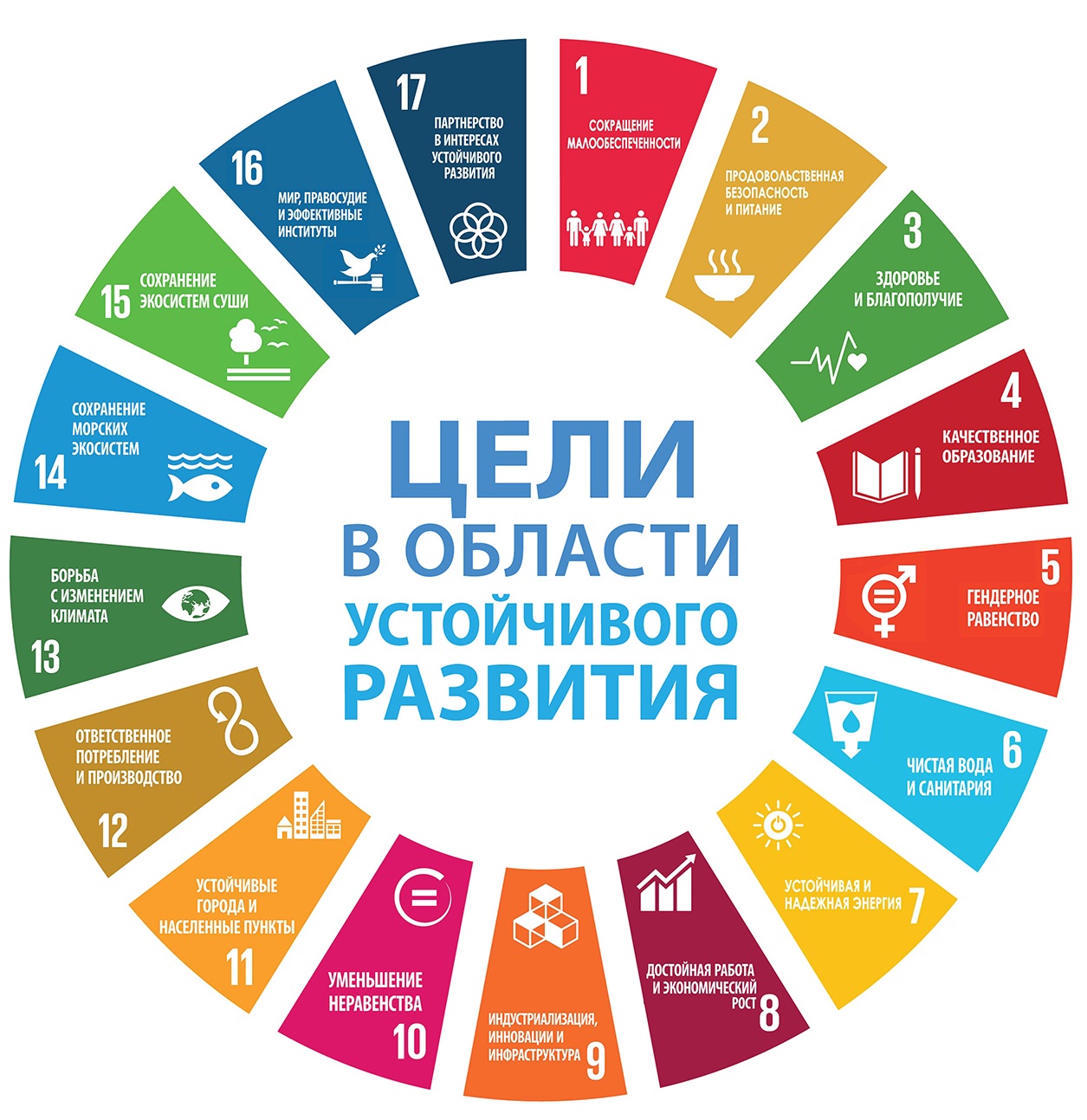 г. Дубровно, 2022 Информационно-аналитический бюллетень  «ЗДОРОВЬг. Дубровно, 2022 годИнформационно-аналитический бюллетень «ЗДОРОВЬЕ НАСЕЛЕНИЯ И ОКРУЖАЮЩАЯ СРЕДА ДУБРОВЕНСКОГО РАЙОНА»: достижение Целей устойчивого развития»  (далее – Бюллетень) предназначен для информационно-аналитической поддержки межведомственного взаимодействия при решении вопросов профилактики болезней,  формирования здорового образа жизни среди населения   в контексте достижения показателей и индикаторов   Целей устойчивого развития  далее (показатели ЦУР) на территории Дубровенского района.Бюллетень дает характеристику состояния, уровней, тенденций и рисков популяционному здоровью, оценивает гигиенические и противоэпидемические аспекты обеспечения качества среды обитания населения на основе анализа выполнения субъектами социально-экономической деятельности Закона Республики Беларусь «О санитарно-эпидемиологическом благополучии населения» от 7 января 2012 года №340-З (в редакции от 30.06. 2016 №387-З).При подготовке бюллетеня использованы материалы отчетных, информационно-аналитических и других сведений ГУ «Дубровенский районный центр гигиены и эпидемиологии», банка данных Министерства здравоохранения Республики Беларусь по показателям ЦУР, республиканской базы данных социально-гигиенического мониторинга, локальных баз данных управления здравоохранения Витебского облисполкома, ГУ «Витебский областной центр гигиены, эпидемиологии и общественного здоровья», Дубровенского районного исполнительного комитета, УЗ «Дубровенская центральная районная больница», и др. В подготовке бюллетеня принимали участие специалисты государственного учреждения «Дубровенский районный центр гигиены и эпидемиологии»: Сыромолотов В.В. – главный врач, Сыромолотова М.А. – врач-эпидемиолог; Литвинова Д.Ю. – помощник врача-эпидемиолога;  Храповицкая Н.М. – помощник врача-гигиениста; Бондарев К. Е. – помощник врача-гигиениста; Силевцова Н. Ф. – помощник врача-гигиениста; Воронцова Н.М. – помощник врача-гигиениста; Колобова Н.Ф. – помощник врача-эпидемиолога, с участием специалистов учреждения здравоохранения «Дубровенская центральная районная больница».Контакты: тел. 5-31-89, 5-31-94, 5-31-88.E-mail: dubrcga@mail.ru Бюллетень размещен на сайте ГУ «Дубровенский районный центр гигиены и эпидемиологии» https://dubrovnosanepid.byСОДЕРЖАНИЕТЕРМИНЫ И ОБОЗНАЧЕНИЯКоэффициент рождаемости – отношение числа живорождённых в течении данного года на 1000 человек из среднегодовой численности населения.Коэффициент смертности- отношение числа умерших в течении данного года на 1000 человек из среднегодовой численности населения.Среднегодовая численность – среднеарифметическая величина численности населения на начало текущего года и начало следующего года.Заболеваемость – медико-статистический показатель, определяющий число заболеваний, зарегистрированных за календарный год среди населения (число заболеваний зарегистрированных как вновь возникших, так и ранее существовавших – общая заболеваемость, число заболеваний впервые зарегистрированных – первичная заболеваемость), выражается числом заболевших на 1000, 10000, 100000 человек из среднегодовой численности населения:0/00  промилле (заболеваемость на 1000 человек)0/000продецимилле(заболеваемость на 10000 человек)0/0000просантимилле (заболеваемость на 100000 человек)Темп прироста – отношение абсолютного прироста к уровню принятому за базовый. Относительный прирост вычисляется по формуле - число случаев, зарегистрированных в отчетном году минус число случаев, зарегистрированных в предыдущем году деленное на число случаев, зарегистрированное в предыдущем году, умноженное на 100.Средний (среднегодовой) темп прироста - величина, отражающая среднюю величину из ежегодных темпов роста за определенный период времени (5, 10 лет и др.), характеризует среднюю интенсивность роста (среднюю многолетнюю тенденцию).  Средняя многолетняя тенденция оценивается следующим образом:˂ ± 1% - тенденции к росту или снижению нет (показатель стабилен);± 1-5% - умеренная тенденция к росту или снижению;˃ ± 5% - выраженная тенденция к росту.НИП – нормированный интенсивный показатель заболеваемости представляет собой отношение показателя заболеваемости в конкретной группе наблюдения к нормирующему показателю в целом по региону (в качестве нормирующего используется среднеобластной показатель).Фоновый уровень – «исходный» уровень параметра, характерный для данной территории, наблюдаемый в течении определенного периода времени, до начала проведения оценки ситуации.I. ВведениеДубровенский район образован 17 июля 1924 году в составе Оршанской округи. 20 февраля 1938 г. включен в Витебскую область. В район входят рабочий поселок Осинторф, 144 сельских населенных пункта. Располагается на юго-востоке Витебской области и занимает площадь в 1,3 тыс.кв.км. Граничит с Лиозненским, Оршанским районами Витебской области, Горецким районом Могилевской области Беларуси и Смоленской областью Российской Федерации. Административно делится на 7 сельсоветов: Волевковский, Добрынский, Зарубский, Малобаховский, Малосавинский, Осинторфский, Пироговский.Площадь района 1,3 тыс. кв.км. Под лесом 19% территории, под сельхозугодьями – 62,6%. Ведущая роль в экономике Дубровенского района принадлежит сельскому хозяйству. Сельское хозяйство района представляют 7 открытых акционерных обществ и 3 коммунальных унитарных сельскохозяйственных предприятий и сельскохозяйственный филиал имени Юрия Смирнова ОАО «Оршанский комбинат хлебопродуктов». Сельское хозяйство района специализируется на молочно-мясном животноводстве, производстве зерна, льна.Промышленность района представлена двумя организациями: ОАО «Дубровенский льнозавод» и УП ЖКХ «Дубровно-Коммунальник». Экспортный потенциал Дубровенского района определяется значимостью географического положения, открывающего возможности устойчивого развития торгово-экономического сотрудничества с регионами России. В настоящее время внешнеторговую деятельность осуществляют свыше 13 организаций, которые совершают экспортно-импортные операции с контрагентами из 16 стран мира. Предприятиями проводится работа по укреплению позиций на имеющихся рынках, а также поиску новых рынков сбыта производимой продукции.На страны Евразийского экономического союза приходится 55,6% экспорта. В государства Европейского союза экспортируется 43,2% продукции. Основу экспорта составляет льноволокно, нетканые материалы, древесина топливная. Основные поставки осуществляются в Российскую Федерацию (54,8%). Реализация государственной политики по укреплению здоровья населенияРеализация государственной политики в Дубровенском районе по укреплению здоровья, профилактики болезней и формированию среди населения здорового образа жизни (далее – ФЗОЖ) в 2021 году обеспечивалось проведением мероприятий по следующим направлениям:совершенствование государственного санитарного надзора по реализации законодательства, направленного на снижение потенциального риска влияния вредных факторов среды обитания, небезопасной продукции для жизни и здоровья человека;снижение уровня массовых неинфекционных болезней;проведение системного анализа эффективности работы по обеспечению питанием пациентов, находящихся на стационарном лечении в государственных организациях здравоохранения; совершенствование государственного санитарного надзора, в том числе лабораторного сопровождения, за условиями труда работающих на промышленных предприятиях, в сельском хозяйстве;предупреждение инфекционной, паразитарной и профессиональной заболеваемости;уменьшение распространенности поведенческих рисков среди населения;поддержание санитарно-эпидемиологического благополучия населения и санитарного состояния территории;координация действий по исполнению требований санитарно-эпидемиологического законодательства при обеспечении населения питьевой водой, отвечающей гигиеническим нормативам, в том числе в рамках реализации подпрограммы 5 «Чистая вода» государственной программы «Комфортное жилье и благоприятная среда» на 2021-2025 годы и мониторинга достижения показателя Целей устойчивого развития.В ГУ «Дубровенский районный центр гигиены и эпидемиологии» (далее – Дубровенский ЦГЭ) на контроле для исполнения в рамках компетенции  находились следующие нормативные правовые акты Министерства здравоохранения Республики Беларусь (далее Минздрав) и локальные нормативные правовые акты Витебского облисполкома и управления здравоохранением Витебского облисполкома: постановление совета Министров здравоохранения комитета от 21.12.2020 № 748 «О Государственной программе «Социальная защита» на 2021–2025 годы;постановление коллегии Министерства здравоохранения Республики Беларусь №20.3 от 3 октября 2017 г. «О деятельности организаций здравоохранения по формированию здорового образа жизни населения»постановление совета Министров Республики Беларусь №28 от 19 января 2021 г. «О Государственной программе «Здоровье народа и демографическая безопасность Республики Беларусь» на 2021-2025 годы;приказ Министерства здравоохранения Республики Беларусь №961 от 09.08.2021 г. «О показателях и индикаторах Целей устойчивого развития»приказ Министерства здравоохранения Республики Беларусь № 1178 от 15.11.2018 «О системе работы органов и учреждений, осуществляющих государственный санитарный надзор, по реализации показателей Целей устойчивого развития»;Межведомственное взаимодействие в Дубровенском районе по укреплению здоровья населения, улучшению качества окружающей среды, профилактики болезней и ФЗОЖ  в 2021 году обеспечивалось проведением мероприятий по реализации следующих комплексных планов мероприятий, утвержденных Дубровенским районным исполнительным комитетом: по профилактике и снижению заболеваемости острыми кишечными инфекциями и вирусным гепатитом А (на 2021-2025 гг.); по профилактике туберкулеза (на 2021-2025 гг.);  по санитарной охране территории Дубровенского района от заноса и распространения особо опасных инфекций (на 2021-2025 гг.);  по профилактике заболеваний, передаваемых иксодовыми клещами (на 2021-2025 гг.).Выполнение целевых показателей и мероприятий Государственной программы «Здоровье народа и демографическая безопасность» на 2021-2025 годы и реализация приоритетных направленийВ Дубровенском районе реализованы мероприятия Государственной программы «Здоровье народа и демографическая безопасность Республики Беларусь» на 2021-2025 годы (далее – Госпрограмма), запланированные к реализации в 2021 году. Реализация Целей устойчивого развитияВ 2021 году работа в Дубровенском районе по достижению устойчивого развития в области улучшения здоровья, качества среды обитания, профилактики болезней и формирования здорового образа жизни среди населения оценивалась в рамках мониторинга показателей и индикаторов Целей устойчивого развития (далее – показатели ЦУР).Исходя из выработанных мировым сообществом принципов, 25-27 сентября 2015 года Генеральная Ассамблея ООН рассмотрела  «Повестку дня в области устойчивого развития на период до 2030 года» и  утвердила 17 Целей  устойчивого развития (ЦУР) и 169 подчиненных им задач, а также определила необходимость отслеживания их решения при помощи глобальных и национальных показателей.Президент Республики Беларусь Александр Григорьевич Лукашенко, скрепив своей подписью этот исторический документ, подтвердил стремление Беларуси достигнуть ЦУР на основе скоординированных действий всех национальных партнеров в экономической, социальной и природоохранной сферах.В рамках ведущейся в Беларуси работы по достижению ЦУР принят ряд государственных программных документов.К числу институциональных инноваций относится учреждение поста Национального координатора по вопроса устойчивого развития и формирование под его руководством Совета по устойчивому развитию. От Минздрава в состав Совета включена заместитель Министра – Главный государственный санитарный врач Республики Беларусь А.А. Тарасенко.В Витебском областном исполнительном комитете создан Межведомственный совет по устойчивому развитию Витебской области.В рамках реализации Цели № 3 Министерству здравоохранения Республики Беларусь делегировано 13 показателей, достижение которых будет контролироваться и отслеживаться с помощью 27 национальных индикаторов.Кроме того, для санитарно-эпидемиологической службы определено еще 4 показателя из других Целей (№ 6, 7 и 11), включая и те, которые курирует Всемирная организация здравоохранения.ДОСТИЖЕНИЕ ПОКАЗАТЕЛЕЙ ЦЕЛЕЙ УСТОЙЧИВОГО РАЗВИТИЯ (ЦУР) по итогам 2021 года3.1.1 Коэффициент материнской смертности (на 100 000 родившихся живыми) (целевой показатель 2020 – 0,0; 2025 – 0,0; 2030 – 0,0). Материнская смертность в Дубровенском районе в 2021 году не зарегистрирована (2020 год – 0). Показатель достигнут.3.1.2 Доля родов, принятых квалифицированными медицинскими работниками (процент) (целевой показатель 2020 – 99,8; 2025 – 99,8; 2030 – 99,9). Доля родов, принятых квалифицированными медицинскими работниками в Дубровенском районе в 2021 году составила 99,96% (2020 год – 99,86%). Показатель достигнут.3.3.1. «Число новых заражений ВИЧ на 1000 неинфицированных в разбивке по полу и возрасту» (целевой показатель 2020 – 0,25; 2025 – 0,2; 2030 – 0,15). Значения показателя 3.3.1. по Дубровенскому району выше республиканского целевого значения, установленного на 2021 год. Показатель не достигнут.3.3.2 Заболеваемость туберкулезом на 100000 человек (целевой показатель 2020 -21,5; 2025 – 20,43; 2030 – 19,21. Заболеваемость туберкулезом среди населения Дубровенского района в 2021 году составила 14,220/0000. Показатель достигнут.3.3.3 Заболеваемость малярией на 1000 человек (целевой показатель 2020 – 0,001; 2025 – 0,001; 2030 – 0,001). В Дубровенском районе за весь период эпидемиологического слежения заболеваемость малярией не регистрируется. Показатель достигнут.3.3.4. Заболеваемость гепатитом В на 100000 человек (целевой показатель 2020 – 11,2; 2025 – 9,5; 2030 – 8,0). В Дубровенском районе в 2021 году значение показателя 3.3.4. – заболеваемость гепатитом В на 100000 человек составило 0,0 (республиканское целевое значение на 2020 г. – 11,2). Показатель достигнут. 3.3.5.  Число людей, нуждающихся в лечении от «забытых» тропических болезней (целевой показатель находится в разработке)В 2021 году случаев заболевания тропическими болезнями не зарегистрировано.3.5.2. Употребление алкоголя на душу населения (в возрасте 15 лет и старше) в литрах чистого спирта в календарный год (предварительный целевой показатель Государственной программы «Здоровье народа и демографическая безопасность» на 2021-2025 годы 10,8%). В Дубровенском районе в 2021 году значение показателя 3.5.2. – 7,9%, что ниже республиканского целевого значения, установленного на 2021 год. Показатель  достигнут.3.а.1.1 Распространенность употребления табака в возрасте 16 лет и старше (целевой показатель находится в разработке. В Дубровенском районе в 2021 году значение показателя 3.а.1.1. – 30,4 %.3.b.1 Доля целевой группы населения, охваченной иммунизацией всеми вакцинами, включенными в национальный календарь (целевой показатель 2020 год -97%, 2025 – 97%, 2030 – 97%). Корь, эпидемический паротит, краснуха –100 %; полиомиелит –97%; дифтерия, столбняк, коклюш –97%;  туберкулез –98%; вирусный гепатит В –97%. В Дубровенском районе рекомендуемые (целевые) показатели охвата плановой иммунизации детского и взрослого населения против инфекционных заболеваний выполнены. Показатель достигнут.Интегральные оценки уровня здоровья населения Медико-демографическим показателем состояния здоровья территории является медико-демографический индекс (далее – МДИ). МДИ рассчитывается на основании данных о рождаемости, смертности, младенческой смертности, общей заболеваемости населения и первичной инвалидности населения.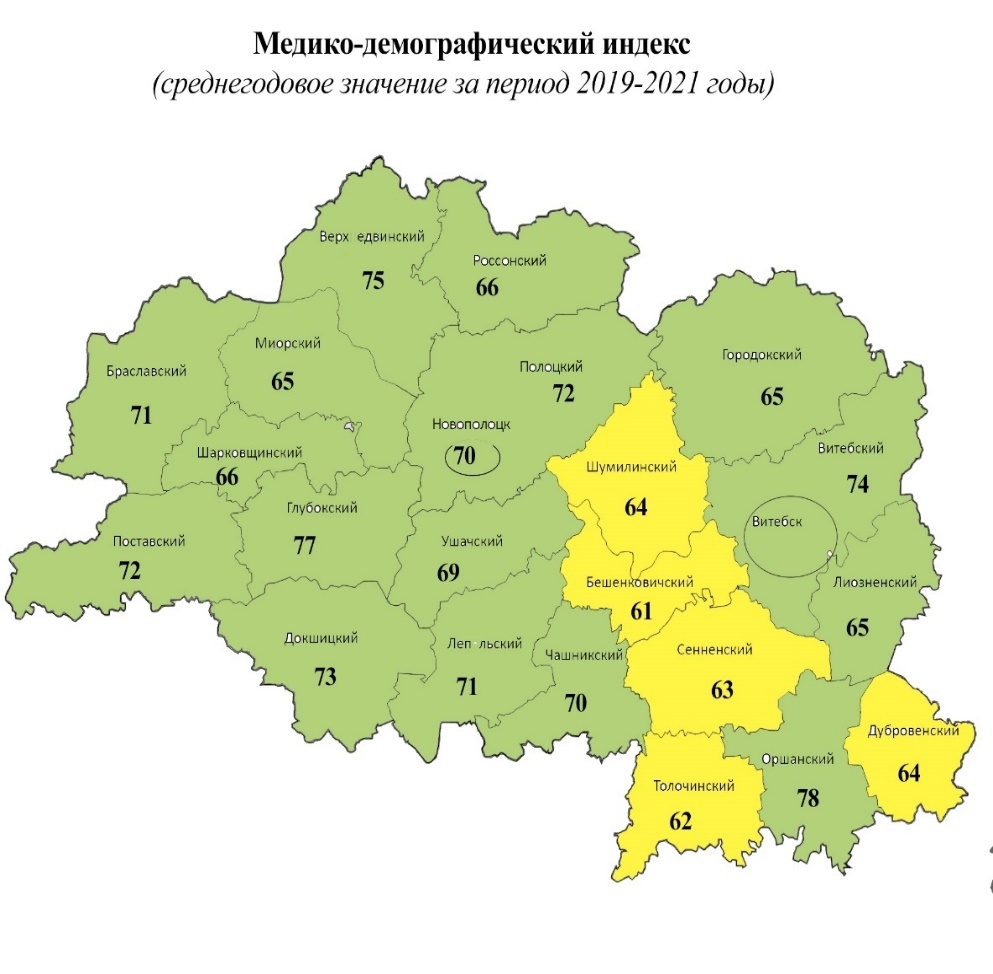 Среднегодовое значение МДИ по Дубровенскому району в целом составило 64%. Территория признается благополучной при значении МДИ 65% и более. МДИ по здоровому городу ДУбровноТаблица 1 МДИ, рассчитанные по показателям здорового города ДубровноII. Состояние здоровья населения и риски2.1 Состояние популяционного развития2.1.1 Медико-демографический статусРис. 1. Динамика численности населения Дубровенского района.Анализ медико-демографических показателей показывает, что для Дубровенского района характерна тенденция ежегодного снижения общей численности населения, снижение численности населения района происходит в основном за счет снижения численности сельского населения. Среднегодовая численность населения Дубровенского района в 2021 году составила 13897 человек, сельское население составляет большую часть проживающих на территории Дубровенского района – 50,32 % (6993 человека), городское население – 49,68 % (6904 человека) 2.1.2 Заболеваемость населения, обусловленная социально-гигиеническими факторами среды жизнедеятельностиПервичная заболеваемость населенияОбщая заболеваемость населения. По статистическим данным УЗ «Дубровенская ЦРБ» в 2021 году было зарегистрировано 19611 случаев заболеваний населения острыми и хроническими болезнями, из которых 11071 случаев (58,28 %) – с впервые установленным диагнозом.Уровень общей заболеваемости населения района, по данным обращаемости за медицинской помощью, по сравнению с предыдущим годом вырос на 10,56% и составил 1413,0 ‰ (в 2021 году – 1263,8 ‰). Динамика общей заболеваемости населения Дубровенского района за период 2017-2021 годы характеризуется тенденцией к умеренному росту со средним темпом прироста (+3,4%).Рис. 2.  Динамика общей заболеваемости населения Дубровенского района за период 2017-2021 годыВедущей причиной роста общей заболеваемости в 2021 году являются болезни органов дыхания – 32,36 %, второе место занимают болезни кровообращения – 16,34 %, на третьем месте некоторые инфекционные и паразитарные заболевания – 15,60 % (рис. 3).Рис. 3. Структура общей заболеваемости населения Дубровенского района за 2021 годВпервые в жизни установленная заболеваемость всего населения Дубровенского района (далее – первичная заболеваемость)На основании базы данных социально-гигиенического мониторинга проведен эпидемиологический анализ неинфекционной заболеваемости и смертности населения Дубровенского района по параметрам обусловленности гигиеническим качеством окружающей среды и качеством социальной среды обитания (далее – эпиданализ).Показатель заболеваемости населения Дубровенского района с впервые в жизни установленным диагнозом (первичная заболеваемость) составил в 2021 году 796,7 ‰ (областной показатель 505,2 ‰).Динамика первичной заболеваемости населения за период 2017-2021 годы характеризуется тенденцией к умеренному росту со средним темпом прироста (+13,7%).Таблица 2. Первичная заболеваемость населения Дубровенского района за период 2017-2021 гг.Рис. 4. Структура первичной заболеваемости населения Дубровенского района за 2021 годПервичная заболеваемость взрослого населения 18 лет и старше Впервые установленная заболеваемость взрослого населения 18 лет и старше с 2017 года в Дубровенском районе имеет выраженную тенденцию к росту со средним темпом прироста (+27,4%). Заболеваемость в 2021 году, по сравнению с 2020 выросла на 56,5 %. Первичная заболеваемость в г. Дубровно с 2017 года в Дубровенском районе имеет выраженную тенденцию к росту со средним темпом прироста (+8,6%). Заболеваемость в 2021 году, по сравнению с 2020 выросла на 66,9 %.Таблица 3. Первичная заболеваемость взрослого населения 18 лет и старше Дубровенского района за 2017-2021 годы (на 1000  населения)Динамика по показателям заболеваемости по Дубровенскому району за период 2017-2021 годы: тенденция к выраженному – заболеваемость злокачественными новообразованиями, болезнями органов дыхания;тенденция к выраженному снижению – болезни системы кровообращения, сахарный диабет;тенденция к умеренному снижению – травмы, отравления и др. последствия воздействия внешних причин.Таблица 4По классам заболеваний, указанным в таблице 4, превышения среднегодового областного уровня (рассчитанного за период 2012-2021 годы) Отсутствуют.Заболеваемость детского населения (0-17 лет) В 2021 году по сравнению с 2020 годом первичная заболеваемость детского населения Дубровенского района увеличилась  на 32,3% и составила 223,6 ‰ (в 2020 году – 150,4 ‰). Динамика первичной детской заболеваемости по Дубровенскому району за период 2017-2021 годы характеризуется тенденцией к умеренному снижению со средним темпом прироста (-7,5%). В 2021 году по сравнению с 2020 годом первичная заболеваемость детского населения г. Дубровно увеличилась  на 8,9% и составила 1429,2 ‰ (в 2020 году – 1311,9 ‰). Динамика первичной детской заболеваемости по Дубровенскому району за период 2017-2021 годы характеризуется тенденцией к умеренному снижению со средним темпом прироста (-0,5%).Первичная заболеваемость детейТаблица 5Рис. 5. Структура первичной заболеваемости детского населения Дубровенского района за 2021 годСтруктура первичной заболеваемости детского населения по сравнению с предыдущими годами изменилась и выглядит следующим образом: первое место занимают болезни органов дыхания, на их долю приходится 85,65% всей первичной детской патологии в районе, при этом число случаев данной группы заболеваний в сравнении с 2020 годом увеличилось на 149 случаев (↑ на 9,05 %);на втором месте – травмы, отравления и некоторые другие последствия воздействия внешних причин, с удельным весом 3,29%, при этом число случаев данной группы заболеваний в сравнении с 2020 годом снизилось на 39 случаев (↓ на 56,52%);на третьем месте – инфекционные и паразитарные заболевания, которые занимают 1,96% в общей структуре детской заболеваемости, показатель данной  группы заболеваний в сравнении с 2020 годом снизился на 20 случаев (↓ на 50 %) (рис.6).Показатели первичной инвалидности населения (на 10 тыс. человек)Инвалидность – уровень первичной инвалидности всего населения в 2021 году составил 65,48 ‰ (в 2020 году 58,99 ‰). Прирост к уровню  2020 года составил (+ 8,33 %).  Показатель первичной инвалидности трудоспособного населения  в 2021 году выше уровня 2020 года  на  2,96 % и составил 48,7 ‰. В 2021 году в Дубровенском районе из числа лиц трудоспособного возраста признаны инвалидами всего 37 человек, из них доля инвалидов I-II группы 18 чел, III группы 19 человек. Прирост к уровню 2020 года составил +15,63 %, I-II группы + 12,5 %, III группы на +18,75 %. Динамика первичной инвалидности трудоспособного населения за период 2017-2021 годы характеризуется тенденцией к умеренному увеличению со средним темпом прироста (+ 1,3 %).Ведущей причиной инвалидности трудоспособного населения в 2021 году являются новообразования – 54,05 %; второе место занимают – болезни нервной системы – 8,1% и болезни костно-мышечной системы – 8,1 %, на третьем месте – психические расстройства – 5,4 %  Рис. 6. Структура первичной инвалидности трудоспособного населения по причине (в %)Показатель первичной инвалидности трудоспособного населения в Дубровенском районе в 2021 году выше областного показателя на 28,5% (Витебская область – 37,9‰). Динамика первичной инвалидности трудоспособного населения за период 2017-2021 годы характеризуется тенденцией к умеренному увеличению со средним темпом прироста (+ 16,5 %).Показатель первичной инвалидности детского населения (0-18 лет) в Дубровенском районе в 2021 году выше областного показателя на 7,45% и составил 20,2‰. (Витебская область – 18,8‰). Прирост к уровню  2020 года составил (+61,88%). Динамика первичной инвалидности детского населения (0-18 лет) за период 2017-2021 годы характеризуется тенденцией к умеренному увеличению со средним темпом прироста (+ 16,5%).В 2021 году причинами первичной инвалидности детского населения (0-18 лет) стали болезни крови – 1 случай, болезни эндокринной системы – 1 случай, болезни нервной системы – 1 случай, врожденные аномалии – 1 случай,  психические расстройства – 1 случай (Рис.7).Рис. 7. Структура первичной инвалидности детского населения в 2021 году Выводы: население трудоспособного возраста – первичная инвалидность населения трудоспособного возраста Дубровенского района на протяжении 5 лет характеризуется тенденцией к умеренному увеличению. Первичная инвалидность населения трудоспособного возраста на протяжении 5 лет выше областного уровня. детское население 0-18 лет – первичная инвалидность детского населения (0-18 лет) Дубровенского района на протяжении 5 лет характеризуется тенденцией к умеренному увеличению. Первичная инвалидность детского населения (0-18 лет) на протяжении 5 лет ниже областного уровня. В 2021 году выше областного показателя на 7,45 % и составил 20,2 ‰. (Витебская область – 18,8 ‰).Заболеваемость наркологическими расстройствами(зарегистрированная впервые)Ведущей причиной в 2017 и 2021 годах в заболеваемости наркологическими расстройствами стал – хронический алкоголизм.Заболеваемость хроническим алкоголизмом в 2021 году по сравнению с 2020 годом уменьшилась на 5,91%. На протяжении 2017-2021 гг. заболеваемость хроническим алкоголизмом мужского населения выше, чем женского. В 2021 году заболеваемость мужского населения по сравнению с 2020 годом уменьшилась на 9,91%. В 2021 году заболеваемость женского населения по сравнению с 2020 годом увеличилась на 16,85%. Динамика заболеваемости хроническим алкоголизмом за период 2017-2021 годы характеризуется тенденцией к выраженному росту со средним темпом прироста (+6,0).Рис. 8. Хронический алкоголизм зарегистрированный впервые в жизни2.1.3 Сравнительный территориальныйэпидемиологический анализ неинфекционной заболеваемости населенияПо сравнению с 2020 годом в 2021 году отмечено снижение показателя первичной заболеваемости населения на всех микротерриториях  района, рост отмечен по г. Дубровно на 94,09 %.Таблица 6 Первичная заболеваемость на административных территориях среднегодовые показатели за период 2017-2021 годыЗаболеваемость болезнями системы кровообращения в 2021 году на     2-х микротерриториях выше, чем в прошлом году, рост отмечен по Волевковскому с/с на 47,92 %, по Осинторфскому с/с на 43,80 %. Наибольший показатель заболеваемости в 2021 году отмечен в г. Дубровно (40,4 на 1000 населения), что на 77,23% выше, чем в Дубровенском районе (9,2 на 1000 населения).В г. Дубровно первичная заболеваемость в 2021 году снизилась на 11,39 % и составила 40,4 на 1000 населения (2020 – 45,0 на 1000 населения), в сравнение с 2017 годом (38,6  на 1000 населения) первичная заболеваемость выросла на 4,66 %. В 2021 году в сравнении с 2020 годом отмечен рост показателя заболеваемости болезнями органов дыхания населения на 3 микротерриториях – Зарубский с/с на 3,09 %, Осинторфский с/с на 76,80% и г. Дубровно на 50,76%. Наибольший показатель заболеваемости в 2021 году отмечен в г. Дубровно (65,6 на 1000 населения), что на 76,52% выше, чем в Дубровенском районе (15,4 на 1000 населения).В г. Дубровно первичная заболеваемость в 2021 году выросла на 50,76% и составила 65,6 на 1000 населения (2020 – 32,3 на 1000 населения).  В сравнении с 2017 годом первичная заболеваемость в 2021 году выросла на 3-х микротерриториях: Осинторфский с/с (+7,4%), Малосавинский с/с (+26,1%), г. Дубровно (+47,4%). Заболеваемость новообразованиями на 3-х территориях выше, чем в прошлом году. Наибольший показатель заболеваемости в 2021 году отмечен в г. Дубровно (12,5 на 1000 населения), что на 82,4% выше, чем в Дубровенском районе (2,2  на 1000 населения).В г. Дубровно первичная заболеваемость в 2021 году увеличилась на 60,3% и составила 12,5 на 1000 населения (2020 год – 7,8 на 1000 населения). В сравнении с 2017 годом рост первичной заболеваемости в 2021 году отмечен по г. Дубровно (+ 53,6%).2.2 Качество среды обитания по гигиеническим параметрам безопасности для здоровья населенияНа территории Дубровенского района территориальным центром гигиены осуществлялся контроль, в том числе лабораторный, за реализацией товаров народного потребления, парфюмерно-косметической продукции, товаров для детей, в целях обеспечения безопасности здоровья людей.Продукты питанияАнализ результатов показывает, что удельный вес не отвечающих гигиеническим нормативам проб пищевых продуктов, производимых и реализуемых на территории Дубровенского района, по микробиологическим показателям составил в 2021 году 0,0 % (в 2020 – 0,0%).Превышений ПДК остаточных количеств, микотоксинов и патулина в продуктах питания, вырабатываемых и реализуемых в Дубровенском районе (исследовано 23 пробы) не обнаружено. На содержание нитратов в плодоовощной продукции исследовано 17 проб – превышений ПДК не зарегистрировано. На пестициды в 2021 году исследовано 51 проба – превышений не установлено.  Питьевая водаКачество воды, подаваемой населению из источников централизованного водоснабжения по гигиеническим показателям с 2008 года характеризуется тенденцией к улучшению.Основными проблемами качества водопроводной воды в Дубровенском районе является высокий уровень содержания железа. Для решения данной проблемы необходимо строительство станций обезжелезивания в районе.В 2021 году удельный вес проб воды из источников централизованного водоснабжения остался на прежнем уровне или незначительного увеличился.Источники централизованного водоснабженияпо микробиологическим показателям в 2021 году – 1,6% (в 2020 году – 1%); по санитарно-химическим показателям содержания железа в 2021 году – 16,98% (в 2020 году – 17,14%), по органолептическим показателям в 2021 году 16,98% (в 2020 году – 17,14%). Коммунальные водопроводы:по микробиологическим показателям в 2021 году – 1,16% (в 2020 году – 0,8%);по санитарно-химическим показателям по содержанию железа в 2021 году – 3,1% (в 2020 году – 2,8%); по органолептическим показателям в 2021 году – 3,1% (2020 год – 2,8%).Ведомственные водопроводы: по микробиологическим показателям в 2021 году – 1,2% (в 2020 году – 1,2%);по санитарно-химическим показателям по содержанию железа в 2021 году – 16,98% (в 2020 году – 17,1%). По органолептическим показателям в 2021 году – 16,98% (2020 год – 17,1%).Источники нецентрализованного питьевого водоснабжения Удельный вес проб не соответствующих  гигиеническим требованиям:по микробиологическим показателям в 2021 году – 0,9% (в 2020 году – 1%);по санитарно-химическим показателям в 2021 году – 4,4% (в 2020 году – 8,5%), в том числе по содержанию нитратов в 2021 году – 8,9% (в 2020 – 8,9%).Следует отметить, что в населенных пунктах, на водопроводах которых установлены станции обезжелезивания, нестандартных проб питьевой воды по микробиологическим и санитарно-химическим показателям зарегистрировано не было. На территории Дубровенского района функционирует 10 станций обезжелезивания. 2.3 Социально-экономическая индикация качества среды жизнедеятельностиНеобходимо отметить, что для Дубровенского района характерно преобладание мужского населения в структуре трудоспособной части населения (54,52 %).Таблица  7 Физические факторы окружающей средыДлительное воздействие высоких уровней шума вызывает неблагоприятные последствия, сопряженные со значительным социально-гигиеническим ущербом: развитие утомления, снижение работоспособности, повышение общей заболеваемости, в том числе нарушения в системе кровообращения, которые со временем могут привести к стойким изменениям сосудистого тонуса, способствующего развитию гипертонической болезни, ишемической болезни сердца, возникновению инфаркта миокарда. В Дубровенском районе на протяжении нескольких лет проводятся лабораторные замеры на показатели безопасности и безвредности шумового воздействия на человека. Точки измерений определены : кт №1 ул. Оршанская – перекрёсток с ул. Пролетарской);  кт №2 ул.Задожная,5 н.п.Жабыки, Дубровенский район;  кт №3 ул.Озёрная,12 д.Осиновка, Дубровенский район. Замеры проводились в 2-х метрах от ограждающих конструкций жилых домов. Превышение звука не обнаружено.В 2021 году по сравнению с 2020 годом удельный вес рабочих мест, не соответствующих гигиеническим нормативам, по электромагнитному и ультрафиолетовому излучениям уменьшился на 0,15% и 0,22% соответственно, напряженности электростатического поля – на 0,52%. 2.4 Анализ рисков здоровьюАнализ медико-демографической и социально-гигиенической ситуации показывает, что в 2021 году на территории Дубровенского района имеются условия для формирования следующих рисков здоровью на популяционном уровне. Поведенческие рискиПотребление зарегистрированного и незарегистрированного алкоголя в пересчете на чистый спирт на душу населения в возрасте 15 лет и старшеУровень потребления алкоголя по Дубровенскому району ниже областного уровня за весь период наблюдения. Многолетняя динамика по району характеризуется тенденцией к умеренному снижению со средним темпом прироста (-0,5 %), по области характеризуется тенденцией к умеренному росту со средним темпом прироста (+1,8%).Распространенность употребления табака лицами в возрасте 16 лет и старше в 2021 году имеет тенденцию к снижению значительно снизилась как по району, так и по области, однако сохраняется значительный удельный вес населения, потребляющего табак.По оценкам ВОЗ, на сегодняшний день в Европейском регионе употребление табака является причиной 16% всех смертей среди взрослых старше 30 лет, причем большинство этих смертей являются преждевременными. Низкую физическую активность имеет 13% населения. Регулярная физическая активность играет важную роль в профилактике и лечении сердечно-сосудистых заболеваний, диабета 2-го типа и онкологических заболеваний, которые служат причиной почти трех четвертей случаев смерти в мире. Физическая активность может также способствовать уменьшению симптомов депрессии и тревоги, а также улучшению мыслительной деятельности, способности к обучению и общего благополучия.Информационный стрессЧеловеческая деятельность все больше связана с приемом, обработкой, анализом информации. В связи за этим в жизнь людей вошел новый вид стресса – информационный стресс. Воздействие информационного стресса, вызывает характерные для любого стресса биохимические реакции, сдвиги в состоянии ряда физиологических функций и как следствие повышение общей заболеваемости.Начиная отдыхать, люди фактически переходят от одного экрана к другому. Особенно информационному стресс подвержены дети, у детей, бесконтрольно использующих гаджеты, отмечено развитие негативных черт характера: подозрительность, мнительность, враждебно-агрессивное отношение к близким, вспыльчивость.Состояние среды жизнедеятельностиВредные условия тудаУдельный вес работающих во вредных условиях труда в 2021 году составил 24,4% от общего количества работающих, снижение к уровню предыдущего года (-0,1%). Наибольшее количество работающих заняты на рабочих местах с повышенным уровнем производственного шума более 26 тысяч человек, физического перенапряжения более 20 тысяч, вибрации более 10 тысяч, в условиях неблагоприятных параметров микроклимата более 11 тысяч. Состояние атмосферного воздухаВыбросы загрязняющих веществ в атмосферный воздух от ОАО «Дубровенский льнозавод» в 2021 году: промышленная зона: сернистый ангидрид  < 12 мкг/м3, двуокись азота 50 мкг/м3, 52 мкг/м3, оксид углерода 1200 мкг/м3, 1100 мкг/м3;жилая зона: сернистый ангидрид < 12 мкг/м3, двуокись азота 50 мкг/м3, 48 мкг/м3, оксид углерода 1100 мкг/м3, 1000 мкг/м3.Основными стационарными источниками загрязнения атмосферного воздуха являются: промышленное (ОАО «Дубровенский льнозавод») и  коммунальные предприятия, сельхоз объекты Дубровенского района.Многолетняя динамика выбросов углеводородов от стационарных источников характеризуется тенденцией к умеренному снижению со средним темпом прироста (-7,1%).Физические факторыОдним из наиболее распространенных физических факторов, значительно ухудшающим условия труда и быта населения в городах, является шум, так в 2021 году проведено всего 3 замера, превышений гигиенического норматива не было. Длительное воздействие высоких уровней шума вызывает неблагоприятные последствия, сопряженные со значительным социально-гигиеническим ущербом: развитие утомления, снижение работоспособности, повышение общей заболеваемости, в том числе нарушения в системе кровообращения, которые со временем могут привести к стойким изменениям сосудистого тонуса, способствующего развитию гипертонической болезни, ишемической болезни сердца, возникновению инфаркта миокарда.Состояние водоснабженияОбеспеченность централизованным водоснабжением Дубровенского района – 72,92%. Удельный вес проб воды из коммунальных водопроводов, несоответствующих санитарно-гигиеническим требованиям, по санитарно-химическим показателям составил 3,1%, по микробиологическим показателям – 1,2%. Удельный вес проб воды из колодцев, несоответствующих санитарно-гигиеническим требованиям, по содержанию нитратов составил – 8,9%, по микробиологическим показателям – 0,9%. Последствия реализации рисковПервичная заболеваемость                          Первичная заболеваемость                 взрослого населения                                 детского населенияСнижение удельного веса детей, принадлежащих к 1-ой группе здоровья: дети 6-17 лет (2017 год – 52%, 2021 год – 25,1%).Уровень первичной инвалидности населения трудоспособного возраста в 2021 году составил 65,50/000, что на 8,3% выше уровня предыдущего года (областной – 37,90/000). Уровень первичной инвалидности детского населения Дубровенского района в 2021 годы составил 20,20/000, что на 7,45% выше уровня предыдущего года (областной – 18,80/000), многолетняя динамика характеризуется тенденцией к умеренному увеличению со средним темпом прироста (+ 16,5 %). Результаты оценок потенциальной степени рисков популяционному здоровью в Витебской области в 2021 году(10 % – низкий риск; 10-25% – умеренный риск; 25% – высокий риск)Для аналитических оценок применены подходы менеджмента, определяемые ГОСТ РБ СТБ ISO/IEC 31010 «Методики оценки риска».  Для проведения аналитических оценок привлечены специалисты Дубровенского рай ЦГЭ.Результаты показали, что высокий уровень риска развития неинфекционной заболеваемости установлен для населения, потребляющего табак (29,4%).Умеренный уровень риск развития неинфекционной заболеваемости установлен для населения с высоким уровнем информационного стресса населения (18,0%). Низкий риск развития неинфекционной заболеваемости установлен для населения в связи с состоянием атмосферного воздуха (0%), неблагоприятными тенденциями в питьевом водоснабжении (7,7), вредными условиями труда (24,4%).Результаты, отражающие консенсус мнений экспертов, представлены на рисунках:III. Гигиенические аспекты обеспечения устойчивого развития территории3.1 Гигиена воспитания и обучения детей и подростковМероприятия по улучшению здоровья детей и подростков в условиях пребывания в организованных учреждениях выполнялись в соответствии с «Планом мероприятий по укреплению и обновлению материально-технической базы объектов питания учреждений образования на 2021-2025 годы».На контроле находится «Комплексный план мероприятий по профилактике ОКИ и сальмонеллеза среди населения Дубровенского района на период 2021-2025 гг.».Обеспечение мониторинга здоровья детей и подростков В Дубровенском районе в 2021 году работало 7 учреждений общего среднего образования (2 городских и 5 сельских) и 4 дошкольных учреждений (3 городских и 1сельское) с числом обучающихся 1374 учащихся и 380 воспитанников дошкольного образования.В двух городских (ГУО «Средняя школа №1 г.Дубровно» и ГУО «Средняя школа №2 г.Дубровно») школах обучается 1057 детей и подростков (77%), в сельской местности – 317 детей (23 %).По результатам углубленного медицинского осмотра в общеобразовательных учреждениях в 2021 году зарегистрировано 343 функциональных нарушений в состоянии здоровья детей и подростков школьного возраста (6-17 лет) (187,8 238,1 на 1000 осмотренных), что на 21,1% меньше, чем в 2020 году (238,1 на 1000 осмотренных  соответственно).Распределение детей 6-17 лет по группам здоровья в 2021 году: 1 группа здоровья – 25,1%, 2 группа здоровья – 54,1%, 3 группа здоровья – 18,7%, 4 группа здоровья – 2,1%.За период 2017-2021 гг среди детей и подростков 6-17 лет отмечено сокращение наполняемости первой группы здоровья в 2,5 раза за счет увеличения наполняемости групп 2, 3 и 4. Тенденция отмечена по области и в целом республике.За период 2017-2021 гг. по району у детей школьного возраста (6-17 лет) снизились средние показатели морфофункциональных нарушений –нарушения осанки, слуха, остроты зрения, но увеличились в 2021 году по сравнению с 2020 годом показатели нарушений зрения и слуха (показатели на 1000 осмотренных детей возраста 6-17 лет). Результаты ежегодного осмотра педиатрической службы и врачебные рекомендации представляются в школы для формирования групп по физическому воспитанию, заполнению листков здоровья, проведению рассадки учащихся по учебным партам. Оздоровление условий для учебно-воспитательного процессаВо всех учреждениях образования района проведен косметический ремонт, профилактический ремонт водопроводно-канализационной системы с заменой неисправного санитарного оборудования, проведен ремонт с заменой санитарно-технического оборудования и подключение горячей проточной воды в санузлах и буфетных двух групп ГУО «Ясли-сад №2 г.Дубровно».Запланированные в Плане мероприятий по укреплению и обновлению материально-технической базы объектов питания учреждений образования на 2021-2025 годы при подготовке УО к началу 2021-2022 учебного года мероприятия, выполнены на 100%. В 4 запланированных учреждениях образования  обновлено 6 единиц торгово-технологического оборудования.Обеспеченность ученической мебелью учреждений образования - 100%. Ежегодно производится обновление учебной мебели путём ремонта (замена столешниц столов, а также сидений и спинок стульев).Справочно: к 2021- 2022 учебному году приобретены ученические парты с наклонной поверхностью в ГУО «Средняя школа №2г.Дубровно», ГУО «Средняя школа №1 г.Дубровно» (27 комплектов и 25 парт). Обеспечение гигиенических условий при организации питания детей и подростков в организованных коллективахПрограмма по укреплению материально-технической базы на пищеблоках в учреждениях образования Дубровенского района к началу учебного 2021/2022 года во всех учреждениях образования выполнена на 100%, также проведены текущие ремонты на всех на пищеблоках.За период 2017-2021 гг., по предписаниям райЦГЭ во всех учреждениях образования на пищеблоках не имеющих цехов, оборудованы заготовочные участки, проводится замена кухонной посуды на посуду из нержавеющей стали, обновляется холодильное и технологическое оборудование.Все учреждения образования (100%) обеспечены в достаточном количестве холодильным и технологическим оборудованием.Справочно: к новому 2021-2022 учебному году приобретено холодильное оборудование в ГУО «Средняя школа №1 г.Дубровно», ГУО «Средняя школа №2 г.Дубровно», УО «Дубровенский профессиональный лицей сельскохозяйственного производства»; промышленные погружные миксеры в 3 городские сада и 2 школы;  Во всех учреждениях образования района имеются водопроводы с водоснабжением из артскважин, пищеблоки оснащены горячим проточным водоснабжением. На всех пищеблоках учреждений образования внедрен производственный контроль за питанием по системе ХАССП. Во всех учреждениях работают компьютерные программы по питанию.Охват питанием учащихся школ района на протяжении последних лет составляет около 100%. Дополнительное поддерживающее питание организовано в 2 городских школах через буфеты. В сельских школах охват горячим питанием – 100%. Все учащиеся ГПД получают 2-3 разовое горячее питание.Во всех учреждениях образования проводится анализ выполнения натуральных норм питания. Оздоровление детей и подростков в летний периодПриемка пришкольных оздоровительных лагерей проводится комиссионно, состав комиссии определяется решениями Дубровенского РИК.По итогам проведения летней оздоровительной кампании ежегодно информируется Дубровенский исполнительный комитет и отдел по образованию Дубровенского РИК.В период проведения летней оздоровительной кампании за 2021 год охват о/лагерей надзорными мероприятиями -– 100,0%. Нарушения установлены в 27% обследованных лагерей. По результатам нарушений в 2021 году выдано 6 предписаний (рекомендаций) об устранении выявленных нарушений.В 2021 году в летний период оздоровлено в пришкольных лагерях 233учащихся (в 2019 году – 230 учащихся, в 2020 году – 99 детей). Надзорными мероприятиями охвачены все лагеря, нарушения выявлены в 2 (20 %). По результатам выдано 2предписания об устранении нарушений.По результатам проведённых надзорных мероприятий информированы: отдел по образованию Дубровенского РИК, Дубровенский РИК.В Дубровенском районе имеется Специализированное учебно-спортивное учреждение "Дубровенская специализированная детско-юношеская школа олимпийского резерва". В 2021 году в СУСУ «Дубровенская СДЮШОР» занималось 189 учащихся  (в 2020 году – 224 учащихся). Занятия проводятся на базах городских и сельских учреждений образования. Основным направлением деятельности санитарной службы продолжают оставаться вопросы улучшения материально-технической базы детского оздоровительного лагеря ГУО «Оздоровительный лагерь «Луговцы» Дубровенского района».	В Дубровенском районе открыта Специализированное учебно-спортивное учреждение "Дубровенская специализированная детско-юношеская школа олимпийского резерва". В 2021 году в СУСУ «Дубровенская СДЮШОР» занималось 189 учащихся  (в 2020 году - 224 учащихся). Занятия проводятся на базах городских и сельских учреждений образования.3.2 Гигиена производственной среды   На заседании Дубровенского районного исполнительного комитета 25 февраля 2022 года рассмотрен вопрос «О ходе выполнения решения от 23 апреля 2021 г. № 295  «Об укреплении трудовой дисциплины, состоянии условий и охраны труда в организациях Дубровенского района в ходе реализации требований Директивы Президента Республики Беларусь от 11 марта 2004 г. № 1 «О мерах по укреплению общественной безопасности и дисциплины» по итогам работы за 2021 год.В 2021 году аттестация рабочих мест по условиям труда проводилась в УЗ «Дубровенская ЦРБ» и в Дубровенском участке Лепельского филиала Витебского областного потребительского общества. На территории района согласно распоряжению председателя Дубровенского районного исполнительного комитета № 120р от 5 августа 2021 года «О мероприятии «Неделя нулевого травматизма» в период с 9 по 15 августа 2021 г. в целях обеспечения безопасности и здоровья работников на рабочих местах, исключения случаев производственного травматизма   проведено мероприятие «Неделя нулевого травматизма». 	На выполнение мероприятий по улучшению условий труда на рабочих местах с вредными и (или) опасными условиями труда израсходовано свыше  206,0 тыс. рублей, в том числе на приобретение спец.одежды и средств индивидуальной защиты – 89,5 тыс.рублей. В результате работы, направленной на улучшение условий труда работников, приведено в соответствие с требованиями гигиенических нормативов 9 рабочих мест, улучшены условия труда на 37 рабочих местах.         На контроле специалистов территориального центра гигиены и эпидемиологии (далее – ЦГЭ) в 2021 году находилось 55 промышленных предприятий и сельскохозяйственных организаций (далее – организаций), из них  0  с выраженным риском в 2020 и 2021 годах;  26 – средней степени риска  в 2020 и 2021 годах;  в 2020, 2021 году 29 (или  1,0%), удельный вес объектов с выраженным риском  за 2020-2021 год  по Сельским советам составил – 0 % .   В 2021 году лабораторные исследования проведены на 34-х   промышленных и сельскохозяйственных предприятиях, из которых обследовано лабораторно 151  рабочее место. В 2021 году по сравнению с 2020 годом удельный вес рабочих мест, не соответствующих гигиеническим нормативам, по электромагнитному и ультрафиолетовому излучениям уменьшился на 0,15% и 0,22% соответственно, напряженности электростатического поля – на 0,52%. Всего в 2021  году зарегистрировано работающего населения  – 3058    человека (в т.ч. женщин 1251 человек), что на 0,9 % ниже 2020 года – 3062 человека. В 2021году зарегистрировано работающих во вредных условиях труда – 673 человека (в т.ч. женщин 339 человек).В 2021 году медицинскому осмотру подлежало 1082 человека, осмотрено 95.1 % (1029 человека), на 7,3 % больше, чем в 2020 году (осмотрено 754 чел). Впервые выявлено 2021 году с общими заболеваниями 67 человек (в т.ч. 29 женщин). С заболеваниями, не препятствующими в работе 67 человек ( в т.ч.женщин 29). С заболеваниями, препятствующими в работе 9 человек (2020 год – 9 человек). Нуждались в переводе на другую работу 7 человек (2020год – 8 человек). Переведено на другую работу – 7 человек (в т.ч. 4-женщины). Профессиональных заболеваний в 2021 году не регистрировалось. В г. Дубровно имеется одно промышленное предприятие ОАО «Дубровенский льнозавод». На протяжении пяти и более лет Государственным учреждением «Оршанский зональный центр гигиены и эпидемиологии» на хоздоговорной основе и в рамках госсаннадзора проводятся лабораторные замеры атмосферного воздуха на границе  санитарно защитных зон.Измерения проводятся  ежегодно на 5-и точках: ОАО «Дубровенский льнозавод» (промышленная зона); ул. Витебская, 12 (жилая зона);  пер. Заводской, 21 (жилая зона); ул. Фабричная, 48 (жилая зона);  левый берег реки Днепр (жилая зона).          Согласно гигиеническому нормативу «Показатели безопасности и безвредности  атмосферного воздуха», утверждённые постановлением Света Министров Республики Беларусь от 25.01.2021 №3, фактические концентрации определяемых вредных веществ в атмосферном воздухе на территории санитарно-защитной зоны не превышают предельно-допустимых уровней. Также на протяжении нескольких лет проводятся лабораторные замеры на показатели безопасности и безвредности шумового воздействия на человека. Точки измерений определены: кт №1 ул. Оршанская – перекрёсток с ул. Пролетарской);  кт №2 ул.Задожная,5 н.п.Жабыки, Дубровенский район;  кт №3 ул.Озёрная,12 д.Осиновка, Дубровенский район. Замеры проводились в 2-х метрах от ограждающих конструкций жилых домов. Превышение звука не обнаружено.   Направления деятельности по повышению устойчивости территории Дубровенского района в аспекте гигиены производственной среды:регулярная замена новых фильтров, дополнительно установленных в котлах в котельной ОАО «Дубровенский льнозавод»;обеспечение прохождения обязательного периодического медицинского осмотра работающих, занятых в условиях воздействия вредных и (или) опасных производственных факторов в порядке, установленном законодательством;проведение анализа заболеваемости с временной утратой трудоспособности с целью установления причинно-следственной связи между условиями труда и уровнем заболеваемости для последующей разработки мероприятий по оздоровлению условий труда;специалистами ЦГЭ проведение лекций  и бесед на ОАО «Дубровенский льнозавод»  на тему производственного травматизма.3.3 Гигиена питания и потребления населенияПроведенные в 2021 году государственным санитарным надзором контрольные проверки  предприятий пищевой промышленности, общественного питания и торговли всех форм собственности  показали, что на территории района йодированная соль реализуется в количестве 81,23% от общего объема соли (средне областной показатель 76,2%).При производстве хлебобулочных, кондитерских, колбасных изделий используется йодированная соль, натуральные добавки, отруби пшеничные, фруктовые соки, жидкая закваска строго в соответствии с технологическими схемами.На объектах продовольственной торговли открыты уголки  «Здорового питания», через которые реализуется  ассортимент продуктов профилактического действия, предоставляется информация об их  полезных свойствах.В целом в районе 81% объектов продовольственной торговли имеют уголки здорового питания. Мониторинг безопасности продуктов питанияАнализ показывает, что с 2017 года ситуация по показателям безопасности пищевых продуктов остается стабильно хорошей.Учитывая эпидемическую значимость заболеваемости острыми кишечными инфекциями, большое внимание уделялось исследованиям пищевых продуктов по микробиологическим показателям (всего в 2021 году исследовано 75 проб, из них все соответствуют гигиеническим нормативам).Оценка состояния предприятий пищевой  промышленности, продовольственной торговли, общественного питанияВ районе к 2021 году отмечается положительная динамика улучшения санитарно-технического состояния пищевых объектов. Распределение по эпидемической надежности объектов определило, что в 2021 году группа с высокой степенью составила  0% (средне областной 0,08%), со средней степенью – 19,4% (средне областной 38,6%), с низкой степенью 80,5% (средне областной 61,3%).На объектах продовольственной торговли, общественного питания, пищевой промышленности проводилась работа по улучшению санитарно-технического состояния, эстетическому оформлению, благоустройству прилегающих территорий.Проведены косметические ремонты помещений кафе «Мираж», бара «Дубрава», кондитерского цеха Лепельского филиала Витебского ОПО, а также в течение года выполнены текущие ремонты во всех объектах торговли.Особое внимание специалистами уделялось по содействию реализации Стратегии развития молокоперерабатывающей отрасли Республики Беларусь до 2025 года.В 2021 году (мониторинг, МТТХ) было охвачено 30 МТФ (100%), их них с нарушениями 13 (43%).Лабораторно исследовано 9 проб продовольственного сырья и пищевых продуктов, из них 7 на микробиологические показатели и 2 на санитарно-химические показатели. Проб, не соответствующих гигиеническим требованиям, нет.По фактам выявленных нарушений выдано 6 предписаний (рекомендаций) об устранении нарушений субъектам хозяйствования.Привлечено к административной ответственности 2 юридических лица (на сумму 580,00 руб.) и 2 должностных лиц (на сумму 116,00 руб.).Направления деятельности по повышению устойчивости территории Дубровенского района в аспекте гигиены питания и потребления населения:усилить лабораторный контроль качества продовольственного сырья;усилить контроль за обращением на территории Дубровенского района йодированной соли;рекомендовать расширение в торговой сети уголков «Здорового питания»;обеспечение санитарно-эпидемиологического благополучия населения в период подъема заболеваемости острыми респираторными инфекциями, инфекции COVID-19.3.4 Гигиена атмосферного воздуха в местах проживания населенияОсновными источниками загрязнения атмосферного воздуха в Дубровенском районе являются промышленное предприятие ОАО «Дубровенский льнозавод» и автомобильный транспорт. Выбросы загрязняющих веществ в атмосферный воздух от ОАО «Дубровенский льнозавод» в 2021 году: промышленная зона: сернистый ангидрид < 12 мкг/м3, двуокись азота 50 мкг/м3, 52 мкг/м3, оксид углерода 1200 мкг/м3, 1100 мкг/м3;жилая зона: сернистый ангидрид < 12 мкг/м3, двуокись азота 50 мкг/м3, 48 мкг/м3, оксид углерода 1100 мкг/м3, 1000 мкг/м3.Основными стационарными источниками загрязнения атмосферного воздуха являются: промышленное (ОАО «Дубровенский льнозавод») и  коммунальные предприятия, сельхоз объекты Дубровенского района.На протяжении 3-х лет (2019 г., 2020 г., 2021г.) проводился  анализ предприятий являющихся источниками выбросов загрязняющих веществ в атмосферный воздух, с утверждением  плана-графика  лабораторного контроля атмосферного воздуха.   На границе базовой  СЗЗ  определены точки отбора проб воздуха предприятий и перечень исследуемых показателей.  В последние годы в районе прослеживается тенденция к уменьшению объема выбросов загрязняющих веществ от стационарных источников в атмосферный воздух, связанная с сокращением промышленного производства.3.5 Гигиена коммунально-бытового обеспечения населенияГигиена водоснабжения и водопотребленияФилиалом «Оршаводоканал» УП «Витебскоблводоканал» разработаны проекты на 54 водозаборные скважины. Станций обезжелезивания всего – 10 (3 в г. Дубровно на трёх водозаборах, в д. Шабаны, аг. Осинторф построены до 2018 года; в                       аг. Сватошицы, аг. Еремеевщина, аг. Ляды – построены в 2019-2020 годах, в 2021 году введены в эксплуатацию ещё две станции обезжелезивания                  (н.п. Редьки, н.п. Пироги).В настоящее время 100% артезианских скважин имеют ограждение зон строгого режима. ГУ «Дубровенский рай ЦГЭ» осуществляет контроль за качеством воды из мониторинговых точек населенных мест, в т.ч. из общественных шахтных колодцев. Осуществляется контроль за водой открытых водоёмов на зонах отдыха населения. В соответствии с решением Дубровенского райисполкома от 29.03.2022 №195  выделено две зоны отдыха у водных объектов в г.Дубровно: пляж река Днепр ул. Правобереговая и пляж водохранилище «Березки», пер. Ленинский.Собственниками зон отдыха заключены договоры на проведение производственного лабораторного контроля качества и безопасности воды и акарицидной обработки, пробы воды по санитарно-химическим и бактериологическим показателям за 2021г. и истекший период 2022 г. отвечали требованиям гигиенических нормативов.Гигиеническая оценка физических и химических факторов среды жизнедеятельности населенияВ 2021 году проводился лабораторный контроль источников неблагоприятных физических факторов в селитебной территории.                           В 3 контрольно-мониторинговых точках измерялся магистральный шум. Проводились замеры химических факторов на границе СЗЗ ОАО «Дубровенский льнозавод». Превышения ПДК вредных веществ на границе СЗЗ не выявлено.Гигиеническая оценка состояния сбора и обезвреживания отходов, благоустройства и санитарного состояния населенных местОхват плановой очисткой ведомственных домовладений, частного сектора составляет 100%. Вывоз мусора проводится согласно графика, согласованного с ГУ «Дубровенский рай ЦГЭ».  Вопросы санитарного состояния территорий населенных мест рассмотрены на заседаниях районного Совета депутатов, районного и сельских исполнительных комитетов. В 2021 году на территории района функционируют один полигон в                  г. Дубровно. 3 (три) мини-полигона в сельских населенных пунктах (а.г. Боброво, а.г. Зарубы, а.г. Осинторф)  в 2021 году рекультивированы. Утилизация отходов производстваУтилизация отходов осуществляется на полигоне ТКО г. Дубровно.В видах отходов можно выделить следующие: зола от сжигания торфобрикетов 10 т/год;кора и опилки от раскроя бревен на лесопильных рамах 16 т/год; смесь окалины и сварочного шлака 9 т/год;отходы производства, подобные отходам жизнедеятельности населения 75 т/год;отходы (смет) от уборки территорий промышленных предприятий и организаций 60 т/год; обтирочный материал, загрязненный маслами (содержание масел 15 % и более) 5 т/год; отработанные масляные фильтры 0,5 т/год;изношенная спецодежда хлопчатобумажная и другая 1,5 т/год; обувь кожаная рабочая, потерявшая потребительские свойства 0,05 т/год;льнотреста 25 т/год.Направления деятельности по достижению устойчивости территории:владельцам водопроводно-канализационного хозяйства обеспечить производственный контроль за соблюдением нормативов безопасности питьевой воды, содержанием и эксплуатацией источников и систем питьевого водоснабжения, соблюдением режимов осуществления хозяйственной и иной деятельности в зонах санитарной охраны;усиление взаимодействия специалистов водопроводно-канализационного хозяйства с территориальными отделениями МЧС, центрами гигиены и эпидемиологии в случаях возникновения чрезвычайных (внештатных) ситуаций на объектах водоснабжения, оповещения населения, обеспечить своевременное информирование об авариях (чрезвычайных ситуациях) на централизованных системах питьевого водоснабжения.3.6 Гигиена радиационной защиты населенияНа территории Дубровенского района 1 учреждение здравоохранения использует в своей работе источники ионизирующего излучения (далее – ИИИ). Всего медицинское учреждение эксплуатирует 4 рентгеновских аппарата и системы, 2 из которых со сроком эксплуатации более 10 лет.Основной задачей органов, осуществляющих государственный санитарный надзор, является оценка выполнения пользователями ИИИ гигиенических требований, а также оказание организационно-консультативной помощи, что в итоге дает главный результат – снижение индивидуальных доз облучения персонала, а в учреждениях здравоохранения – пациентов, без ущерба качеству диагностики и лечения больных. Это объективный, количественный показатель состояния радиационной безопасности на объекте.Персонал организации, использующей в своей работе ИИИ, полностью охвачен индивидуальным дозиметрическим контролем (далее – ИДК) в соответствии с требованиями ТНПА. В 2021 году на ИДК состояли – 6 человек.В учреждении здравоохранения на ИДК находится – 6 человек.Из них: врачи-рентгенологи – 2, рентгенолаборанты – 3, санитарки – 1.Заключение: радиационная обстановка в 2021 году на территории Дубровенского района  остается без изменений; ситуация в учреждении, использующим в своей работе источники ионизирующего излучения, остается удовлетворительной, стабильной и контролируемой.3.7 Гигиена организаций здравоохраненияПо состоянию на 01.01.2021 г. на контроле ГУ «Дубровенский ЦГЭ» находится 1 субъект здравоохранения, 18 объектов государственной формы собственности, осуществляющих медицинскую помощь, в том числе 2 организаций здравоохранения (далее – ОЗ), оказывающих стационарную помощь, 16 – амбулаторно-поликлинических; 1 субъект, 1 объект негосударственной формы собственности.Санитарно-эпидемиологическая ситуация в ОЗ, как объектах надзора, характеризовалась как благополучная, с совершенствованием системы эпидемиологического надзора, структуры, развитием и укреплением материально-технической базы.В ОЗ, начиная с уровня ЦРБ, реализуются программы (отдельные элементы) инфекционного контроля с учетом специфических особенностей работы каждого учреждения. В результате проводимой работы обеспечены безопасное оказание медицинской помощи, динамика улучшения санитарно-технического состояния ОЗ, условий пребывания пациентов.Вопросы соблюдения санитарно-эпидемиологического законодательства и осуществления государственного-санитарного надзора за ОЗ  рассмотрены с принятием решения на 4 заседаниях медико-санитарного совета, 4 совместных производственных совещаниях. Со специалистами ОЗ по вопросам санитарно-эпидемиологического законодательства, в том числе по вопросам организации питания, проведено 4 семинара, 4 обучающих занятия с отработкой практических навыков.В соответствии с планами укрепления материально-технической базы ОЗ и с учетом необходимости в пределах выделенного финансирования проведены текущие ремонты, замена мебели и оборудования. С 2019 года налажена централизованная стерилизация изделий медицинского назначения в ОЗ района.  Система контроля за соблюдением требований санитарно-эпидемиологического контроля реализовывалась при осуществлении государственного санитарного надзора, внутреннего ведомственного контроля.Проведены обследования  ОЗ по вопросам содержания территорий, зданий и помещений, обследования по вопросам соблюдения требований санитарно-эпидемиологического законодательства при оказании медицинской помощи, вопросам контроля за организацией питания пациентов с заслушиванием и принятием решения на медико-санитарных советах и совместных производственных совещаниях. В ходе надзорных, контрольных мероприятий нарушения выявлялись в 100% в ОЗ государственной и негосударственной формы собственности.В целом санитарное состояние и благоустройство территорий ОЗ оценивалось удовлетворительно, отдельные нарушения выявлялись в 42,0%.Нарушения санитарно-технического состояния и содержания помещений выявлялись в 25,0% ОЗ, содержания и использования мебели, оборудования – в 10,0%, соблюдения порядка проведения уборок, бельевого режима – в 20,0%, проведения дезинфекционно-стерилизационных мероприятий – в 88,0%, организации питания пациентов – в 100% больничных ОЗ, условий труда работников – в 9,0%, иные нарушения – в 64,0%.Проведена работа по улучшению санитарно-технического состояния пищеблоков: в УЗ «Дубровенская ЦРБ» выполнен ремонт крыши в овощном цехе и устранены следы затеков, вода подведена ко всем моечным и умывальным раковинам.Повышение внутреннего контроля соблюдения требований при организации питания пациентов способствовало снижению нарушений текущего характера, повторных нарушений. Обеспечено ежемесячное проведение оценки организации питания пациентов. В целом в ОЗ процент выполнения среднесуточных норм продуктов питания в 2021 году составил  94,8% –  в том числе:  мясо – 92,2%, рыба – 95%, творог – 98%, яйцо – 98,1%, молоко – 101,7%, сметана – 95,6%.По фактам выявленных нарушений выданы  рекомендации. Направлено 3 письма о привлечении к дисциплинарной ответственности, привлечено 3 человека. В целом отмечается положительная динамика в устранении нарушений ОЗ, текущие несоответствия, не требующие дополнительных финансовых затрат, устранялись в минимальные сроки.В ОЗ разработана программа производственного контроля, исследования проведены в соответствии с программой в полном объеме.Основные направления деятельности ЦГЭ на 2022 год:продолжение работы по контролю соблюдения требований санитарно-эпидемиологического законодательства с акцентом на выполнение санитарно-противоэпидемических мероприятий по инфекции COVID-19;оказание консультативной помощи организациям здравоохранения по вопросам организации/корректировки с учетом складывающейся эпидситуации санитарно-противоэпидемических мероприятий, внутреннего производственного контроля; совершенствование системы эпидемиологического слежения за инфекциями, связанными с оказанием медицинской помощи.IV. Обеспечение санитарно-противоэпидемической устойчивости территории4.1 Эпидемиологический анализ инфекционной заболеваемости населения Дубровенского районаПрирост заболеваемости к уровню 2020 году составил (+63,61%).В структуре инфекционной заболеваемости основной удельный вес приходится на острые инфекции верхних дыхательных путей. Эта группа заболеваний является наиболее эпидемически и социально значимой, ввиду массовости заболеваний и как следствие, значительных материальных затрат.Рис. 9. Многолетняя динамика общей заболеваемости острыми инфекциями верхних дыхательных путей в 2017-2021 годах на 100 000 населения. Количество заболевших гриппом и ОРВИ в 2021 году на 528 случаев больше, чем в 2020 году, а показатель заболеваемости на 100 тыс. населения на 16,49 % выше показателя 2020 года (рис. 9).В 2021 году от гриппа было привито 40,02 % населения (5628 человек), в т.ч. за счет средств республиканского бюджета – 13,80 % (1940 человек), местных бюджетов –19,80 % (2785 человек), средств организаций и предприятий – 6,40 % (900 человек), личных средств граждан – 0,02 % (3 человека). Охват профилактическими прививками контингентов из групп риска неблагоприятных последствий заболевания гриппом в соответствии с Национальным календарем профилактических прививок в целом по району составил – 72,38 %, среди групп риска высокого заражения гриппом – 27,62 %.Воздушно-капельные инфекцииВетряная оспа в 2021 году показатель заболеваемости на 100 тыс. населения составил 201,5 (в 2021 году 50,8 на 100 тыс. населения). При анализе многолетней динамики заболеваемости ветряной оспой в Дубровенском районе, был выявлен неравномерный ход эпидемического процесса, показатели заболеваемости колебались от 50,8 случаев на 100 тыс. населения в 2020 году до 1509,9 случаев на 100 тыс. населения в 2017 году. Максимальные и минимальные показатели различались в 31 раз. Скарлатина и менингококковая инфекция заболеваемость скарлатиной в 2021 году в сравнении с 2020 годом уменьшилась на 100%. Заболеваемость в 2021 году менингококковой инфекцией не регистрировалась. Иммуноуправляемые воздушно-капельные инфекцииПроведение на территории Дубровенского района комплекса мероприятий по выполнению Программы иммунопрофилактики в соответствии с национальным с календарем позволил за последние 5 лет обеспечить охват вакцинацией детского и взрослого населения на оптимальных уровнях, рекомендованных Всемирной организацией здравоохранения.Это обусловило эпидблагополучие территории района по управляемым инфекциям: кори, дифтерии, коклюшу, эпидпаротиту, краснухе.В течение последних пяти лет с 2017 г. по 2021 г. не регистрировались случаи заболевания эпидпаратитом, коклюшем, дифтерией зарегистрирован 1 случай кори в 2019 году. ТуберкулезРис. 10. Первичная заболеваемость туберкулезомЗаболеваемость в Дубровенском районе имеют тенденцию к снижению. Максимальный показатель заболеваемости был зарегистрирован в 2019 году и составил 35,5 на 100000 населения. В 2021 году не регистрировались случаи заболевания.Острые  кишечные  инфекцииВ 2021 году зарегистрировано 3 случая заболевания ОКИ (3 – ОКИ неустановленной этиологии, 0 – установленной этиологии).Вирусные гепатитыВирусный гепатит А не регистрируется с 2003 года. За 2021 год зарегистрировано 6 случаев заболевания парентеральным вирусным гепатитом (далее – ПВГ). ВИЧ-инфекцияРис. 44. Динамика заболеваемости ВИЧ-инфекцией Всего в Дубровенском районе зарегистрировано 32 случая ВИЧ-инфекции из них 10 умерло, показатель распространенности составил 156,4 на 100 тысяч населения. В Дубровенском районе удельный вес женщин из общего числа ВИЧ-инфицированных составляет 37,50 % (12 чел), мужчин – 62,50 % (20 чел). Основной  путь передачи - половой (гетеросексуальный контакт) и составляет 19 случаев из 24. Оставшиеся 5 случаев – это парентеральный (в/в введение наркотических веществ). Всего в Дубровенском районе проживает 24 ВИЧ-положительных человека. В  эпидемический процесс вовлечены преимущественно возрастные группы: 40 лет и выше (43,75%). В 2021 году зарегистрировано 4 случая ВИЧ-инфекции.Целевое значение показателя ЦУР 3.3.1 «Число новых заражений ВИЧ на 1000 неинфицированных» установленное на 2020 год, составляет 0,25‰, показатели по Дубровенскому району (2020 год – 0,14‰; 2021 год – 0,28‰), что выше целевого значения. Прирост показателя в 2021 году к уровню 2020 года составил (+50 %), что обусловлено увеличением охвата скрининговой диагностикой в 2021 году на 11,63% (в 2021 году обследовано  1171 человек, в 2020 – 1049 человек). Деятельность по профилактике ВИЧ-инфекции в районе осуществлялась в соответствии с государственной подпрограммой «Профилактика ВИЧ-инфекции» программы «Здоровье населения и демографическая безопасность в Республике Беларусь на 2011-2025 гг.». По каждому случаю проведено эпидемиологическое расследованиеПаразитарные, кожные, венерические и природно-очаговая заболеваемость, инфекции, связанные с оказанием медицинской помощиЗаболеваемость аскаридозом имеет волнообразный характер, в 2021 году случаев аскаридоза не зарегистрировано.Пораженность энтеробиозом увеличивается, в 2021 году заболеваемость энтеробиозом не регистрировалась.Заболеваемости трихоцефалезом не регистрируется с 2000 года.В 2021 году выявлено 5 случаев микроспории, что на 40 % выше, чем в 2020 году (3 случая) (рис. 45). За период 2017-2021 годы заболеваемости чесоткой имеет волнообразный характер (2017 – показатель заболеваемости – 13,7; 2021 – 21,6 на 100000 населения).За период 2017-2021 годы заболеваемости педикулезом имеет волнообразный характер (2017 – показатель заболеваемости – 47,8; 2021 – 50,4 на 100000 населения).На территории района заболеваемость сифилисом в 2017, 2019 годах – 0 случаев, в 2018 году – 2 случая, в 2020 году – 1 случай). Заболеваемость гонореей в 2017 году – 0 случаев, в 2018 году – 4 случая, в 2019 году – 2 случая, в 2020 году не регистрировалась, в 2021 году 2 случая.Случаев заболеваний туляремией, иерсиниозом, лептоспирозом, бруцеллёзом в последние 20 лет в районе не регистрировалось. 4.2 Эпидемиологический прогнозЭпидемиологический анализ инфекционной заболеваемости населения Дубровенского района показывает, что эпидемиологический процесс по всем нозологическим формам не имеет территориальных особенностей в сравнении с областным и республиканским характеристиками. В этой связи прогнозы соответствует таковым в целом по Республике Беларусь.Самый высокий удельный вес в структуре инфекционных болезней будет приходиться на группу острых респираторных вирусных инфекций (ОРВИ) и инфекции COVID-19.Сравнительный анализ эпидподъемов ОРВИ, в том числе эпидемий гриппа, позволяет говорить об их «мягком» характере, сравнимости по срокам развития (преимущественно январь-февраль) и продолжительности. Дети будут по-прежнему составлять от 50 до 60% от всех заболевших ОРВИ и гриппа. Из-за потенциально высокой (до 70%) степени вовлечения в эпидпроцесс детского населения, необходима эпиднастороженность по острым кишечным инфекциям (ОКИ).Благодаря охвату вакцинацией более 97% населения (при рекомендации ВОЗ – не менее 95%) заболеваемость по многим управляемым воздушно-капельным инфекциям удалось свести до спорадической.Благодаря началу проведения вакцинации с февраля 2021 года против COVID-19 к концу 2021 году удалось снизить заболеваемость инфекцией COVID-19.Выраженность тенденции к снижению пока определяют  благоприятность  прогноз по этим инфекциям. Результаты реализации программ иммунопрофилактики в Дубровенском районе подтверждают, что вакцинация – самое эффективное средство управления эпидемическим процессом, радикально воздействующее на уровень заболеваемости и приносящее весомую денежную выгоду районному бюджету. 4.3 Проблемный анализ направленности профилактических мероприятий по обеспечению санитарно-эпидемиологического благополучия населения          По итогам  многолетних наблюдений повышенным риском распространения случаев инфекционных болезней на территории Дубровенского района является территория города Дубровно. В 2021 году 70 %  всех случаев инфекционных заболеваний составили городские жители.Для дальнейшего обеспечения противоэпидемической устойчивости территории Дубровенского района необходима оптимизация межведомственного взаимодействия для решения ниже следующих проблем:на предприятиях пищевой промышленности, общественного питания и продовольственной торговле ежегодное количество выявляемых случаев нарушений санитарно-гигиенических требований не имеет тенденции к снижению;специализированные бригады по обслуживанию колодцев в районе отсутствуют, в связи с чем благоустройство последних (устройство глиняных замков, навесов, общественных ведер) проводится несвоевременно; охват прививками против гриппа населения района в целом удовлетворительный, однако, недостаточно эффективна индивидуальная работа медицинских работников с лицами, отказывающимися от проведения профилактических прививок.охват скринингом населения Дубровенского района на ВИЧ-инфекцию неудовлетворительный, рекомендуемые показатели по охвату скринингом на ВИЧ-инфекцию не достигнуты.V. Формирование здорового образа жизни населенияФормирование здорового образа жизни населения — одно из приоритетных направлений деятельности и неотъемлемое условие устойчивого развития района.    Основными вопросами на сегодняшний день являются сохранение здоровья населения, увеличение продолжительности жизни, повышение уровня рождаемости населения, снижение уровня смертности от так называемых болезней цивилизации.Работа по формированию среди населения Дубровенского района здорового образа жизни (далее – ФЗОЖ) в 2021 году осуществлялась в соответствии с основными направлениями деятельности, отраженными в Государственной программе «Здоровье народа и демографическая безопасность Республики Беларусь» на 2021-2025 годы» с максимальным освещением вопросов профилактики основных факторов поведенческих рисков - курения, потребления алкоголя, гиподинамии и нерационального питания. В процесс профилактики  вовлечены не только служба здравоохранения со своими преимущественно лечебными функциями, но и другие  - образование, культура, социальная защита, физкультура и спорт, общественные, профсоюзные организации, органы законодательной и исполнительной властиОсновным инструментом для информирования людей являются средства массовой информации. В газете «Дняпроўская праўда» на постоянной основе уделяется внимание вопросам профилактики заболеваний, формирования ЗОЖ, предупреждения вредных привычек, ответственности за злоупотребление алкогольными напитками и наркотическими средствами, вопросам безопасности жизнедеятельности и охраны труда, что напрямую связано со здоровьем человека. Материалы выходят под рубриками: «Здоровье», «ЗОЖ», «Спорт», «Актуально», «Единый день здоровья», «Психолог советует», «Акция» и другие.Ежеквартально в газете выходит тематическая страница «Жить здОрово – здорОво».  В редакции налажено сотрудничество с ЦРБ, РЦГиЭ, Оршанским зональным центром гигиены и эпидемиологии, ФСК, СДЮШОР, РОВД и другими заинтересованными организациями и ведомствами.Читатели газеты «Дняпроўская праўда» ознакомлены с новым проектом «Дубровно — здоровый город».   	В социальных сетях (группа «ВКонтакте» и «Одноклассники») создана тематическая рубрика «Будьте здоровы», на которой расположены буклеты и памятки по здоровому образу жизни, а также информация о проведении мероприятий по данному направлению. На информационных стендах размещены информационно-образовательные материалы по вопросам укрепления здоровья и профилактики различных заболеваний, в том числе COVID – 19. В 2021 году  в районной газете было размещено 65 статей вопросам сохранения и укрепления здоровья, профилактике инфекционных и неинфекционных заболеваний.На интернет странице Дубровенского райисполкома размещена баннер «ЗОЖ – это модно», которая включает в себя информацию  стратегию по продвижению здорового образа жизни в Республике Беларусь.Всего за 2021 год проведено 8 информационно- образовательных акций:  «Профилактика детского травматизма», «Беларусь против наркотиков»,  «Беларусь против табака», «Лето для здоровья», «Профилактика БСК».  Данные мероприятия позволили вовлечь в профилактическую работу не только городских, но  и жителей сельских населенных пунктов, охват составил 2266 человек.Для проведения физкультурно-оздоровительной, спортивно-массовой   работы с населением в районе используются 4 спортивных сооружения, в том числе   1 пункт проката зимнего инвентаря,  5 спортивных площадок,  два футбольных поля с искусственным газоном, 2 тренажерных зала.  В районе функционирует учебно-спортивное учреждение «Дубровенская специализированная детско-юношеская школа олимпийского резерва».Специалистами санитарно-эпидемиологической службы совместно медицинскими работниками УЗ «Дубровенская ЦРБ» с привлечением заинтересованных ведомств, организаций и предприятий организовано и проведено 26 Единых дней здоровья,  направленных на  профилактику рискованного поведения детей, формирования здорового образа жизни, воспитания личной ответственности за свое здоровьеВ 2021 году в учреждениях здравоохранения организована работа  10 «школ здоровья», охвачено обучением 1828 человек.Одним из способов информирования населения о важности здоровья и здорового образа жизни, отказа от вредных привычек является разработка/издание информационно-образовательных материалов - в 2021 году разработано 5 информационно-образовательных материалов тиражом 1000 экземпляров, переиздано 43 общим тиражом  7390 экземпляров.Обеспечивался контроль за соблюдением требований законодательства Республики Беларусь по борьбе с табакокурением – мониторингом по вопросу соблюдения запретов на курение охвачено 220 объектов. Сотрудники Дубровенского районного центра гигиены и эпидемиологии приняли активное участие в  областной акции «Беларусь против табака», республиканской антитабачной  информационно-образовательной акции, приуроченная к Всемирному дню не курения.В 2021 году    с целью профилактики зависимостей (в т.ч.курения, наркомании, алкогольной зависимости), привития навыков здорового образа жизни  в детской и подростковой среде проведен ряд мероприятий: - организовано 39 выставок информационно-образовательных материалов, выставки посетили 592 человека;-   в детской школе искусств проведен открытый урок «Наркотикам-НЕТ!», беседа «Мы за безопасные каникулы!»;- совместно с сотрудниками МЧС были развёрнуты игровые площадки, проводились лекции и спортивные игры, направлены за здоровый образ жизни на таких мероприятиях.Анализ хода реализации профилактических проектов в Дубровенском районе В Дубровенском районе в 2021 году была продолжена работа по реализации профилактического проекта «Дубровно – здоровый город», начавшегося в 2020 году. За время реализации проекта «Дубровно – здоровый город»  укрепилась и расширилась спортивная база города: для проведения физкультурно-оздоровительной, спортивно-массовой   работы с населением в районе используются 4 спортивных сооружения, в том числе   1 пункт проката зимнего инвентаря,  5 спортивных площадок,  два футбольных поля с искусственным газоном, 2 тренажерных зала. Все спортивные сооружения города и района 100% доступны для населения. С целью обеспечения наиболее качественной организации проводимых спортивно-массовых мероприятий налажено тесное сотрудничество с предприятиями и организациями района по оказанию спонсорской помощи. Это такие организации как РУП «Витебскэнерго», ПУ «Оршагаз».  Увеличивается загрузка спортивных сооружений и количество бюджетных и спонсорских средств, выделяемых на спортивную жизнь. За 2021 год учреждением «Детско-юношеская спортивная школа г. Дубровно» проведено 84 мероприятия, где приняло участие 1115 человек (для сравнения в 2020 году – 66 мероприятий, приняло участие 840 человек).Социальные услуги предоставляет государственное учреждение «Дубровенский территориальный центр социального обслуживания населения». В территориальном центре работает спортивно реабилитационный зал. Зал оснащен спортивными тренажерами, спортивными массажными элементами, теннисным столом, многофункциональным тренажерным комплексом. В отделении для граждан пожилого возраста и сопровождаемого проживания работают кружки по формированию здорового образа жизни, реабилитационно-спортивной направленности «Секреты здоровья», «Азбука дыхания», «Силуэт», «Ритм». 	Для мотивации активного долголетия пожилых граждан организуются занятия по вопросам активного образа жизни. С целью повышения эффективности оздоровления и укрепления организма пожилых граждан, гармоничного психофизического развития, с помощью аквафитнеса и аквааэробики и свободного плавания, при отделении дневного пребывания граждан пожилого возраста в Центре создан клуб оздоровительного плавания «Пингвин».  «Социальный туризм» – это форма обслуживания, направленная на сохранение здоровья, организацию правильного полезного отдыха расширение круга общения по интересам, повышения работоспособности организма и повышение качества жизни старшего поколения.  Центром организовываются поездки в музеи, посещение святых мест, выезды на природу с обучением правилам поведения при попадании в экстренные ситуации. 	В отделении социальной адаптации, реабилитации и дневного пребывания  инвалидов в Центре работает кружок по психологическому просвещению «Диалог». Создан волонтерский отряд  «Второе дыхание». Отряд состоит из членов ООО «Белая Русь», членов «БРСМ» и пожилых граждан, посещающих отделения. Отряд оказывает комплекс услуг населению и консультативную помощь, проводит агитационно-разъяснительную работу на дому. Принимают активное участие в акциях «Обелиск», «Ветеран», оказывают помощь в благоустройстве дворовых территорий, приусадебных участках. В составе волонтерской группы имеются бывшие медицинские работники для оказания профилактических немедикаментозных услуг первой помощи.В рамках Национальной стратегии  «Активное долголетие- 2030» и с целью привлечения государственных, социальных, спортивных и общественных культур к проблемам пожилых  граждан, популяризации ценностей и норм здорового образа жизни  в пожилом возрасте, а также обмена опытом и укрепление дружественных связей между пожилыми гражданами  Витебской  области, в рамках республиканских мероприятий, посвященных Международному дню пожилых людей, в спорткомплексе «Олимпиец» Оршанского района  прошел спортивный праздник  «Через спорт к активному долголетию». В соревнованиях приняла участие команда территориального центра «Улыбка».Белорусский фонд, Витебский областной исполнительный комитет при финансовой  поддержке  TheCoca – ColaFoudation проводят социальный благотворительный проект «Обучение женщин Витебской области основам агробизнеса, продуктивному использованию земельных участков для получения дополнительного дохода для семьи, открытию малого бизнеса и вовлечению в процесс самозанятости». В 2021 году  в проект вступил Дубровенский район. Всего участвуют  10 человек. В районе на базе ГУО    продолжил  реализацию  проект  гигиенической направленности «Школа – территория здоровья», являющийся   эффективным средством формирования ценности здоровья и здорового образа жизни для учащихся,  развивающий способность понимать свое состояние, знать способы и варианты рациональной организации режима дня и двигательной активности, питания, правил личной гигиены.2021 году проведена значительная работа по укреплению материально-технической базы учреждений образования. Для организации подвоза обучающихся в 2021 году закуплен автобус на общую сумму 95,3 тыс. рублей. На проведение текущих ремонтов было затрачено 111,92 тыс. рублей. Приобретено 2 единицы холодильного оборудования, на сумму 2,37 тыс. рублей, приобретена столовая посуда, кухонный инвентарь, вспомогательное оборудование, мебель для обеденных залов на общую сумму 6,46 тыс. руб. В 2021/2022 году горячим питание обеспечено 100% учащихся, проживающих в сельской местности и 89,5% учащихся, проживающих в городской местности. В учреждениях общего и среднего образования бесплатное питание предоставлено 952 учащимся, что составляет 69% от общего числа обучающихся в районе. Лечебное (диетическое) питание предоставлено 4 детям. Кроме того, в ГУО «Средняя школа №1 г. Дубровно оборудован школьный дворик для отдыха учащихся и площадка для соблюдения ПДД, что также позволило проводить мероприятия в рамках привлечения учащихся к здоровому образу жизни.  С целью повышения качества профилактической работы с подрастающим поколением, выработкой индивидуального подхода к решению проблем детей и  подростков, имеющих зависимые формы поведения,     изменения существующего отношения к своему здоровью среди молодого поколения   через пропаганду здорового образа жизни в подростково-молодёжной среде,   практического влияния на осознанный выбор в пользу здорового образа жизни  в 2020 году начата  разработка и внедрение   локального   проекта    по профилактике табакокурения  на базе ГУО « Дубровенская школа-интернат для детей сирот и детей, оставшихся без попечения родителей».	Значительные работы проделаны в городе по благоустройству. В 2021 году высажено 100 (шт) деревьев, 20 (шт) кустарников, 11000 цветов, затраченная сумма 14,4 тыс. руб. Проведены работы по ремонту улично-дорожной сети, затрачено 81,0 тыс. рублей, устройство тротуаров протяженностью 727 м. на сумму 139,0 тыс. рублей. Проводился лабораторный анализ атмосферного воздуха от стационарных источников выбросов, затрачено 1,4 тыс. рублей. Анализ и сравнительные оценки степени распространенности поведенческих рисков среди населенияВ результате реализации проекта «Дубровно – здоровый город» установлена положительная динамика в изменении отношения к здоровому образу жизни. Возрос уровень информированности взрослого населения и осознания значимости влияния различных факторов на состояние собственного здоровья: - 89,9% человек считают, что курение и низкая физическая активность негативно влияют  на здоровье   (на начало проекта 75,8%);-65% респондентов ведут здоровый образ жизни и уделяют физической активности более 30 минут в день (в 2020году – 51,3%);- количество людей, имеющих лишний вес, снизилось с 27% до 22%;- увеличилось число лиц, интересующихся вопросами ЗОЖ с 58,2% в 2020 году до 77,6% в 2021;- в реализации проекта заинтересованы 86,7% респондентов.С целью профилактики безнадзорности и правонарушений среди несовершеннолетних, предупреждения развития зависимостей  организовано проведение различных групповых и интерактивных форм работы. В целях профилактики пассивного курения в Дубровенском районе  распоряжением районного  исполнительного  комитета определено 2   зоны, свободных от курения (городской сквер липки и ул. Комсомольская).  Основные направления санитарно-эпидемиологического обеспечения населения административной территории на 2022 год:1. Продолжить информирование населения о факторах риска НИЗ, их предупреждении; об организациях, оказывающих профильную помощь (СМИ, социальная реклама, интернет-ресурсы, сайты организаций здравоохранения, заинтересованных ведомств, исполнительной власти).2. Выступление специалистов организаций здравоохранения в СМИ по вопросам сохранения и укрепления здоровья, профилактике факторов риска НИЗ, в том числе об опасности потребления табака, алкоголя, неконтролируемого потребления соли и сахара, низкой физической активности (гиподинамии), отсутствие приверженности к лечению при имеющихся НИЗ. В газете «Дняпроўская праўда» на постоянной основе уделяется внимание вопросам профилактики заболеваний, формирования ЗОЖ, предупреждения вредных привычек, ответственности за злоупотребление алкогольными напитками и наркотическими средствами, вопросам безопасности жизнедеятельности и охраны труда, что напрямую связано со здоровьем человека. Материалы выходят под рубриками: «Здоровье», «ЗОЖ», «Спорт», «Актуально», «Единый день здоровья», «Психолог советует», «Акция» и другие.     Ежеквартально в газете выходит тематическая страница «Жить здорово – здорово».      В редакции налажено сотрудничество с ЦРБ, РЦГиЭ, Оршанским зональным центром гигиены и эпидемиологии, ФСК, СДЮШОР, РОВД и другими заинтересованными.     Читатели газеты «Дняпроўская праўда» ознакомлены с новым проектом «Дубровно – здоровый город».   	       В социальных сетях (группа «ВКонтакте» и «Одноклассники») создана тематическая рубрика «Будьте здоровы», на которой расположены буклеты и памятки по здоровому образу жизни, а также информация о проведении мероприятий по данному направлению. На информационных стендах размещены информационно-образовательные материалы по вопросам укрепления здоровья и профилактики различных заболеваний, в том числе COVID – 19.      На интернет странице Дубровенского райисполкома размещена баннер «ЗОЖ – это модно», которая включает в себя информацию  стратегию по продвижению здорового образа жизни в Республике Беларусь3. Проведение обучающих семинаров (занятий) для специалистов организаций здравоохранения и специалистов заинтересованных ведомств по формам и методам работы по формированию здорового образа жизни. Для работников учреждений образования, физической культуры, спорта и туризма, ДДУ, ДОЛ, специалистов социального обслуживания населения,  волонтеры, работники торговли и пищевой промышленности семинары на тему «Факторы риска НИЗ. Профилактика болезней системы кровообращения»,  «Факторы риска НИЗ. Профилактика табакокурения».4. Проведение массовых и групповых форм работы с населением всех возрастных категорий (выставки – ярмарки, акции, информационные кампании, фестивали, дни и праздники здоровья, уроки здоровья, информационные часы, вечера вопросов и ответов, тематические вечера, конкурсы, викторины, выставки тематических материалов, спортивные мероприятия и др.). Проведено 2 выставки по пропаганде ЗОЖ  («Обсуждаем вместе», «Сделай правильный выбор»), и 1 по профилактике вредных привычек  («За будущее без наркотиков»).В учереждениях библиотечного типа организовано 19 книжных выставок, направленных по вопросам правового воспитания, формирования и пропаганды здорового образа жизни, профилактике вредных привычек. 8 мероприятий по  формированию культуры здорового образа жизни, которые посетил 81 человек. Проведено 11 физкультурно-оздоровительных и спортивно-массовых мероприятий, на которых присутствовало 297 человек. Это: сюжетно-игровые программы, спортландии, турниры по волейболу. 5. Подготовка и издание тематических информационно-образовательных материалов по вопросам здорового образа жизни, в том числе факторам риска НИЗ и их профилактике. (Памятки: «Профилактика табакокурения», «Принципы здорового питания», «Чистота – залог здоровья», «О пользе утренней зарядки»)6. Применение интерактивные методик при работе с молодежной аудиторией по профилактике факторов риска НИЗ(тренинг, диспут, мозговой штурм и др.) Одним из важнейших направлений в воспитательной работе УО «Дубровенский государственный  профессиональный лицей сельско-хозяйственного производства» является работа по сохранению и укреплению здоровья учащейся молодежи.  В лицее ведется информационная и просветительская работа по формированию знаний, умений и навыков здорового образа жизни. Для повышения информированности учащихся по вопросам подготовки к семейной жизни и ответственному родительству в лицее организованы встречи и консультации с юристами и адвокатами. В лицее работает лекторий «Родительские университеты», организованы беседы об ответственности молодежи за свое поведение.  Обеспечено сотрудничество с общественным объединениям «Красный крест», ТЦСОН. 7. Продолжить подготовку волонтеров для работы в молодежной среде по принципу «равный обучает равного». В рамках Национальной стратегии Республики Беларусь «Активное долголетие – 2030» при Территориальном Центре социального обслуживания населения Дубровенского района функционируют волонтёрские отряды:- «Второе дыхание» из пожилых граждан, посещающих отделение дневного пребывания Центра;-  волонтерский отряд «Огонёк» - добровольное объединение молодёжи, созданное для организации хозяйственной деятельности и досуга пожилых граждан и инвалидов;-  инициативная группа из числа пожилых волонтёров «Дом без одиночества» создана при поддержке Белорусского Общества Красного Креста в рамках проекта «Укрепление Службы сестёр милосердия»;- группа мини-проекта «Дом» (Детский орден милосердия) работает с целью улучшения качества жизни пожилых людей и инвалидов путём обучения их навыкам работы на компьютере.VI. ОСНОВНЫЕ НАПРАВЛЕНИЯ ДЕЯТЕЛЬНОСТИ ПО УКРЕПЛЕНИЮ ЗДОРОВЬЯ НАСЕЛЕНИЯ ДЛЯ ДОСТИЖЕНИЯ ПОКАЗАТЕЛЕЙ ЦЕЛЕЙ УСТОЙЧИВОГО РАЗВИТИЯ6.1 Заключение о состоянии популяционного здоровья и среды обитания населения Дубровенского района2021 год проходил в условиях пандемии коронавирусной инфекции, в связи с чем значительные ресурсы государства отвлекались на борьбу с инфекцией, но несмотря на это, в Дубровенском районе продолжалась работа всех ведомств по созданию здоровье сберегающей среды жизнедеятельности, профилактике болезней и снижению распространенности поведенческих рисков среди проживающего населения.Удельный вес работающих во вредных условиях труда в 2021 году составил 24,4% от общего количества работающих, снижение к уровню предыдущего года (-0,1%). В Дубровенском районе обеспечено стабильно высокое качество продуктов питания по параметрам гигиенической безопасности.Население Дубровенского района обеспечивается доброкачественной питьевой водой, организация планово-регулярной санитарной очистки населенных пунктов оценивается как положительная – организованным вывозом ТКО.Анализ социально-гигиенической ситуации за 2021 год свидетельствует о наличии на территории Дубровенского района рисков для формирования здоровья населения:Высокий удельный вес населения потребляющего табак (29,4).Неблагополучная ситуация по медико-демографическим показателям:возрастная структура населения относится к регрессивному типу и определяется как стадия демографического старения по шкале демографического старения ООН доля лиц 65 лет и старше ˃7%), в Дубровенском районе 20,00%; особенно выражены негативные демографические явления в сельской местности, где население старше трудоспособного возраста выше над численностью детей и подростков на 44,43 %;Показатель первичной инвалидности трудоспособного населения в Дубровенском районе в 2021 году выше областного показателя на 28,5 % (Витебская область – 37,9 ‰). Динамика первичной инвалидности трудоспособного населения за период 2017-2021 годы характеризуется тенденцией к умеренному увеличению со средним темпом прироста (+ 16,5 %); Уровень первичной заболеваемости по данным обращаемости за медицинской помощью, по сравнению с предыдущим годом вырос на 46,0% и составил 796,6 ‰ (в 2021 году – 544,8 ‰). В 2021 году первичная заболеваемость населения не превышает среднеобластной уровень (941,4). Динамика первичной заболеваемости населения за период 2017-2021 годы характеризуется тенденцией к умеренному росту со средним темпом прироста (+13,7%);Уровень общей заболеваемости населения района, по данным обращаемости за медицинской помощью, по сравнению с предыдущим годом вырос на 10,56% и составил 1413,0 ‰ (в 2021 году – 1263,8 ‰). Динамика общей заболеваемости населения Дубровенского района за период 2017-2021 годы характеризуется тенденцией к умеренному росту со средним темпом прироста (+3,4%). Ведущей причиной роста общей заболеваемости в 2021 году являются болезни органов дыхания – 32,36 %, второе место занимают болезни кровообращения – 16,34 %, на третьем месте некоторые инфекционные и паразитарные заболевания– 15,60 %.В 2021 году по сравнению с 2020 годом первичная заболеваемость детского населения Дубровенского района увеличилась на 32,3% и составила 223,6 ‰ (в 2020 году – 150,4 ‰). Динамика первичной детской заболеваемости по Дубровенскому району за период 2017-2021 годы характеризуется тенденцией к умеренному снижению со средним темпом прироста (-7,5%). В 2021 году по сравнению с 2020 годом первичная заболеваемость детского населения г. Дубровно увеличилась на 8,9% и составила 1429,2 ‰ (в 2020 году – 1311,9 ‰). Динамика первичной детской заболеваемости по Дубровенскому району за период 2017-2021 годы характеризуется тенденцией к умеренному снижению со средним темпом прироста (-0,5%).Ситуация по коронавирусной инфекции на территории района характеризуется как контролируемая. Организованы противоэпидемические мероприятия по инфекции COVID-19 в соответствии с приказами Министерства Здравоохранения Республики Беларусь.6.2 Проблемно-целевой анализ достижения показателей и индикаторов ЦУР по вопросам здоровья населенияЗначения и динамика показателей ЦУР, регулирующих деятельность на территории района в рамках мониторинга достижения устойчивости развития по вопросам здоровья населения, приведены в ПРИЛОЖЕНИИ 1.Показатель ЦУР № 3.3.1 – Число новых заражений ВИЧ на 1000 неинфицированных в разбивке по полу, возрасту и принадлежности к основным группам населения (целевое значение 2020 год – 0,25)Показатель по Дубровенскому району 2021 года (0,28). Прирост показателя в 2021 году к уровню 2020 года составил (+ 50 %), что обусловлено увеличением охвата скрининговой диагностикой в 2021 году на 11,63% (в 2021 году обследовано  1171 человек, в 2020 – 1049 человек). Для поддержания устойчивой ситуации и достижения целевого показателя требуется:проведение информационно-профилактических и социальных компаний с учетом особенностей распространения ВИЧ-инфекции в районе, стандартов информационной стратегии;проведение обучающих семинаров для специалистов, курирующих вопросы профилактики ВИЧ-инфекции;проведение круглых столов, лекций, бесед, родительских собраний на тему профилактики ВИЧ-инфекции;проводить работу молодежи по принципу «равный обучает равного» в течение года.Вывод – показатель не достигнут.Показатель ЦУР №3.3.3 Заболеваемость малярией на 1000 человек целевое значение 2020 год – 0,001.В Дубровенском районе случаи заболеваний за период с 2000 по 2021 год  не регистрировались.Для поддержания стабильности требуется:обеспечение всеобщего доступа населения к средствам профилактики, диагностики и лечения малярии; активизация мер, направленных на сохранение статуса территории, свободной от малярии; обеспечение непрерывного эпидемиологического надзора за малярией; проведение широкой информационно-образовательной работы с населением, с уделением особого внимания, лицам, выезжающим за рубеж.Показатель ЦУР №3.3.4 Заболеваемость гепатитом B на 100000 человек (целевое значение 2020 год – 11,2).Показатель по Дубровенскому району 2021 года (0,0)Острые формы вирусного гепатита В и С в период 2017-2021 не регистрировались.Все контактные лица охвачены лабораторными обследованиями.Вывод – показатель  достигнутДля поддержания устойчивой ситуации требуется: проведение вакцинации против вирусных гепатитов B контактным лицам, ранее не болевшим и не привитым против этой инфекции;проведение лабораторного обследования контактных вирусных гепатитов на маркеры ПВГ; проведение обучающих семинаров для медицинских работников;проведение лекций, бесед с работниками предприятий и организаций на тему «Профилактика вирусных гепатитов».Показатель ЦУР №3.b.1 Доля целевой группы населения, охваченная иммунизацией всеми вакцинами, включенными в национальные программы - Обеспечение охвата иммунизацией декретированных контингентов детей не менее 97%, взрослых не менее 95% в рамках Национального календаря профилактических прививок, оптимального уровня привитости против гриппа;Вакцинация в рамках Национального календаря профилактических прививок Республики Беларусь проводится по заблаговременно составленным с учетом численности населения планам и заявкам, на основании которых осуществляется централизованная закупка иммунобиологических лекарственных средств. В 2021 году против гриппа привито 40,02  населения (5628 человек), в т.ч. за счет средств республиканского бюджета – 13  (1940 человек), местных бюджетов – 19  (2785 человек), средств организаций и предприятий – 8  (900 человек), личных средств граждан – 0,09 % (3 человека). В 2021 году против инфекции COVID-19 1-ым компонентом было привито 52,00  населения (7309 человек), 2-ым компонентом 38,00  населения (5344 человек), и 0,03 детей (4 ребенка) 1-ым компонентом. Привито Спутником-Лайт 37 человек, ревакцинировано 3,30  (464 человека).Основными задачами вакцинопрофилактики в настоящее время является поддержание достигнутых уровней охвата профилактическими прививками, создание дополнительных возможностей по защите от других актуальных инфекций (не входящих в Национальный календарь профилактических прививок Республики Беларусь), обеспечение населения современными и качественными вакцинами, обеспечение доступности вакцинопрофилактики. Показатель достигнут.Показатель ЦУР №3.d.1 Способность соблюдать Международные медико-санитарные правила (ММСП) и готовность к чрезвычайным ситуациям в области общественного здравоохранения - Предупреждение возникновения и распространения инфекционных заболеваний, имеющих международное значение;Основной принцип ММСП-2005 – упреждающее управление риском, направленное на раннее выявление и ликвидацию вспышки до формирования международной угрозы.Основными направлениями деятельности по соблюдению ММСП-2005 являются:проведение заседаний на уровне главного управления по здравоохранению Витебского облисполкома по вопросам санитарной охраны территории;ежегодная корректировка системы планирования мероприятий;межведомственное взаимодействие с заинтересованными;осуществление санитарно-карантинного контроля в автодорожных пунктах пропуска «Урбаны» Браславского, «Григоровщина» Верхнедвинского районов и межгосударственной передаточной железнодорожной станции Полоцк;укрепление материально-технической базы, в том числе организаций здравоохранения, обеспечение готовности к проведению мероприятий по локализации и ликвидации чрезвычайных ситуаций;лабораторное обеспечение мониторинга за инфекционными заболеваниями, имеющими международное значение; проведение ежегодных тренировочных учений по локализации и ликвидации чрезвычайных ситуаций в области общественного здравоохранения, имеющих международное значение;осуществление международного сотрудничества в области санитарной охраны территории;информационная работа с населением.С целью обеспечения готовности организаций здравоохранения области к работе в условиях выявления лиц с симптомами заболеваний, имеющих международное значение на каждой административной территории разработаны и утверждены Комплексные планы по санитарной охране территории (ежегодно проводится их корректировка).В организациях здравоохранения ежегодно проводится теоретическая и практическая подготовка медицинского персонала, ревизия неснижаемых запасов средств лечебной терапии и экстренной профилактики, необходимого количества и комплектности защитной одежды, другого материально-технического оснащения, необходимого для диагностики, лечения и профилактики особо опасных инфекций. На заседаниях медико-санитарных советов рассмотрены вопросы готовности к выявлению лиц с симптомами, не исключающими инфекционные заболевания, имеющие международное значение.Ежегодно на всех административных территориях специалистами органов государственного санитарного надзора проводятся мониторинг и проверки организаций здравоохранения, в том числе в сельских населенных пунктах, по оценке их готовности к выявлению лиц с симптомами заболеваний, оказанию им медицинской помощи и проведению соответствующих санитарно-противоэпидемических мероприятий.Микробиологическими лабораториями ЦГЭ проводились исследования воды открытых водоемов, сточных вод на холерный вибрион. В результате проводимой целенаправленной работы за последние годы не регистрировались случаи заболеваний людей инфекциями, имеющими международное значение, бешенством, туляремией, бруцеллезом, сибирской язвой, геморрагическими лихорадками, а также чрезвычайные ситуации, связанные с радиационным и химическим факторами и требующие проведения мероприятий по санитарной охране территории. В рамках достижения показателя Цели устойчивого развития 3.d.1. «Способность соблюдать Международные медико-санитарные правила (ММСП) и готовность к чрезвычайным ситуациям в области общественного здравоохранения» необходимо:продолжить действенный контроль за готовностью к реализации комплекса мер, направленных на предупреждение заноса и распространения на территории области инфекционных заболеваний, которые могут представлять чрезвычайную ситуацию в области общественного здравоохранения и иметь международное значение в соответствии с Международными медико-санитарными правилами.Положительная динамика в достижении показателя ЦУР.Показатель ЦУР №3.9.1 Смертность от загрязнения воздуха в жилых помещениях и атмосферного воздуха – Проведение мероприятий по снижение интенсивности нарастания показателя загрязненности атмосферного воздуха аммиаком в сельской местности;проведение мероприятий по снижению выбросов в атмосферный воздух загрязняющих веществ:в аг. Осинторф Дубровенского района с очистных сооружений в атмосферный воздух попадает 0,327 т в год аммиака (по разрешению). Очистные сооружения находятся в неудовлетворительном состоянии. Выполнить текущий ремонт не представляется возможным и требуется капитальный ремонт либо реконструкция очистных сооружений, для выполнения которых необходимы значительные денежные средства. Предположительный срок  до 2026 г (при наличии финансирования).Косвенный показатель: общая смертность  в 2021 году составила 24,5 на 1000 населения (в 2020 году общая смертность составляла 20,3 на 1000 населения). В 2021 году коэффициент естественного прироста/убыли населения Дубровенского района отрицательный (-18), по отношению к 2020 году увеличилась убыль населения. По сравнению с 2020 годом первичная заболеваемость БСК уменьшилась на 16,30 % и составила 18,42 на 1000 населения (рис.11). Первичная заболеваемость взрослого населения бронхиальной астмой остается на уровне 2020 года (рис.12). Первичная заболеваемость взрослого населения хроническим бронхитом в 2021 году по сравнению с 2020 годом уменьшилась на 100 % (рис.13). Рис. 11. Первичная заболеваемость взрослого населения болезнями системы кровообращения в Дубровенском районе за 2017-2021 годы (на 1000 населения)Рис. 12. Первичная заболеваемость взрослого населения бронхиальной астмой  в Дубровенском районе за 2017-2021 годы (на 1000 населения)Рис. 13.Первичная заболеваемость взрослого населения хроническим бронхитом в Дубровенском районе за 2017-2021 годы (на 1000 населения.Показатель ЦУР №3.9.2 Смертность от отсутствия безопасной воды, безопасной санитарии и гигиены (от отсутствия безопасных услуг в области водоснабжения, санитарии и гигиены (ВССГ) для всех) – обеспечение населения водой питьевого качества;При отсутствии прямого влияния на здоровье, повышенные концентрации железа  ухудшает  потребительские свойства питьевой воды, что может влиять на здоровье населения косвенно вследствие ухудшения качества жизни в связи с наступлением ограничений использования воды в быту и для удовлетворения гигиенических и питьевых нужд.В Дубровенском районе построено и эксплуатируется 10 станций обезжелезивания (3 в г.Дубровно на трёх водозаборах, в д.Шабаны, аг.Осинторф построены до 2018 года; в аг.Сватошицы, аг.Еремеевщина, аг.Ляды – построены в 2019-2020 годах, в аг. Редьки, д.Пироги – построены в 2021 году.В 2021 году достигнуты следующие результаты по улучшению качества питьевого водоснабжения в рамках реализации мероприятий подпрограммы 5 «Чистая вода», а именно:введены в эксплуатацию станции обезжелезивания в аг. Редьки, д.Пироги.Результаты проведённых лабораторных исследований проб при осуществлении государственного санитарного надзора:Анализ показывает, что в 2021 году удельный вес проб воды из источников централизованного водоснабжения не соответствующих гигиеническим нормативам по сравнению с 2020 годом остался на прежнем уровне или незначительного увеличился из-за меньшего количества отобранных проб и составил:по микробиологическим показателям в 2021 году – 1,6% (в 2020 году – 1%);по санитарно-химическим показателям содержания железа в 2021 году – 16,98% (в 2020 году – 17,14%), по органолептическим показателям в 2021 году 16,98% (в 2020 году – 17,14%). По коммунальным водопроводам:по микробиологическим показателям в 2021 году – 1,16% (в 2020 году – 0,8%);по санитарно-химическим показателям по содержанию железа в 2021 году – 3,1% (в 2020 году – 2,8%); по органолептическим показателям в 2021 году – 3,1% (2020 год – 2,8%).По ведомственным водопроводам: по микробиологическим показателям в 2020 году – 1,2% (в 2020 году – 1,2%);по санитарно-химическим показателям по содержанию железа в 2021 году – 16,98% (в 2020 году – 17,1%). По органолептическим показателям в 2021 году – 16,98% (2020 год – 17,1%).Анализ показывает, что с 2016 года наблюдается улучшение качества питьевой воды из децентрализованных источников питьевого водоснабжения. Удельный вес проб несоответствующих  гигиеническим требованиям: по микробиологическим показателям в 2021 году – 0,9% (в 2020году – 1%);по санитарно-химическим показателям в 2021 году – 4,4% (в 2020 году – 8,5%), в том числе по содержанию нитратов в 2020 году – 8,9% (в 2020 – 8,9%).Следует отметить, что в населенных пунктах, на водопроводах которых установлены станции обезжелезивания, нестандартных проб питьевой воды по микробиологическим и санитарно-химическим показателям зарегистрировано не было. Положительная динамика в достижении показателя ЦУР.Показатель ЦУР №7.1.2. Доступ к чистым источникам энергии и технологиям в быту – повышение интенсификации газификации сельской местности.В 2021 году подведена горячая проточная вода к умывальникам санузлов и в кухню на 2, 3 и 4 этажах общежития УО «Дубровенский государственный профессиональный лицей сельскохозяйственного производства.Положительная динамика в достижении показателя ЦУР.Показатель ЦУР №11.6.2 Среднегодовой уровень содержания мелких твердых частиц (класса PM) в атмосфере отдельных городов (в пересчете на численность населения) – Обеспечение контроля концентраций вредных веществ в атмосферном воздухе на границе санитарно-защитных зон предприятий;Индикаторы управленческих решений:состояние атмосферного воздуха (см.показатель 3.9.1); первичная заболеваемость населения с врожденными аномалиями и хромосомными нарушениями за период 2017-2021 гг. имеет волнообразный характер. Первичная заболеваемость в 2021 году в сравнении с 2020 годом увеличилась на 20%  (Рис. 14).Рис. 14.Первичная заболеваемость врожденными аномалиями, деформации и хромосомные нарушения населения в Дубровенском районе за 2017-2021 годы (на 1000 населения).Впервые установленная заболеваемость взрослого населения 18 лет и старше злокачественными новообразованиями в 2021 году, по сравнению с 2020 увеличилась на 11,90 %. В 2021 году заболеваемость ниже областного показателя на 1,35 % и составила 685,3 ‰. Динамика заболеваемости за период 2017-2021 годы характеризуется тенденцией к умеренному снижению со средним темпом прироста (-6,2 %).Наибольший показатель заболеваемости злокачественными новообразованиями в 2021 году отмечен в Малосавинском с/с (31,3 на 1000 населения), что на 46,7% выше, чем в г. Дубровно (16,7 на 1000 населения). Показатель 11.7.1 Средняя доля городской территории, относящаяся к общественным местам, с доступность по полу, возрасту и инвалидностиКосвенные показатели:средняя доля застроенной городской территории, относящаяся к открытым для всех общественным местам (%) по г.Дубровно (2017 год – 19,7%; 2021 год – 7,6%).В 2021 году по сравнению с 2020 годом общая заболеваемость детского населения Дубровенского района увеличилась на 19,4% и составила 1258,8 ‰ (в 2020 году – 1150,5 ‰).Индикаторы управленческих решений:уровень озелененности – 97,0%; обращение с отходами – доля населения, пользующаяся услугой удаления твердых коммунальных отходов на регулярной основе (2017 год – 88%; 2021 год – 98,0%).6.3 Основные приоритетные направления деятельности на 2022 год по улучшению популяционного здоровья и среды обитания населения для достижения показателей Целей устойчивого развитияДля дальнейшего движения к медико-демографической устойчивости Дубровенского района приоритетными на 2022 г определяются следующие направления деятельности и целевые показатели: поддержание оптимального охвата прививками, в соответствии с национальным календарем прививок, детского населения (98%), взрослого населения (95%);охват прививками против гриппа всего населения на 40%;охват прививками против инфекции COVID-19 всего населения не менее 60 %;охват антиретровирусной терапией всех нуждающихся ВИЧ-позитивных пациентов, состоящих на диспансерном учете не менее 91,5 %;увеличение охвата скринингом населения на онкомаркеры на 10% и более по сравнению с 2021; скрининговое  обследование на ВИЧ возрастной группы населения 30-49 лет не менее 85 %;недопущение случаев превышения допустимых гигиенических норм по микроклимату, вибрации и шуму на производственных объектах в  сельском хозяйстве (РММ) не более чем на 10%;обеспечение производственного лабораторного контроля на объектах хозяйственной деятельности (12-ти  субъектов хозяйствования) не менее 90 %;провести замену устаревшей и запланировать приобретение новой учебно-воспитательной мебели в сады и школы района не менее 80 %;обеспечить повышение уровня здоровьесберегающей компетентности учащихся по проблемам профилактики заболеваний органов дыхания, желудочно-кишечного тракта, опорно-двигательного аппарата, нарушений нервно-психического здоровья, соблюдение личной и общественной гигиены, уменьшение количества поведенческих рисков опасных для здоровья (курение, алкоголь, наркотики);проведение целенаправленных медико-профилактических мероприятий, направленных на:снижения темпа прироста первичной заболеваемости населения района по следующим классам заболеваний: некоторые инфекционные и паразитарные болезни; новообразования; болезни глаза и его придаточного аппарата; болезни уха и сосцевидного отростка; болезни кожи и подкожной клетчатки; болезни костно-мышечной системы и соединительной ткани; болезни эндокринной системы; болезни глаз и его придатка.снижение распространенности среди населения района таких поведенческих факторов риска, как нерациональное питание, подверженность стрессовым ситуациям, табакокурение, недостаточная физическая активность;защита потребительского рынка от поступления некачественной и небезопасной продукции;организация безопасного и качественного питания обучающихся в учреждениях образования;дальнейшее повышение эффективности госсаннадзора за обеспечением санитарно-эпидемиологического благополучия в оздоровительной организации для детей;обеспечение населения питьевой водой, отвечающей гигиеническим нормативам;обеспечение надзора за соблюдением требований законодательства и размещении, проектировании и строительстве объектов;дальнейшее совершенствование деятельности по осуществлению государственного санитарного надзора за качеством и безопасностью атмосферного воздуха в населенных пунктах, в том числе лабораторного сопровождения с учетом перспективного развития промышленности и автомобилизации дорог;обеспечение эффективного надзора за промышленными предприятиями и сельскохозяйственными организациями с высоким риском профессионального здоровья работающих с принятием административно-управленческих решений по улучшению гигиенической ситуации;внедрение в практику госсаннадзора критериев анализа влияния условий труда на состояние здоровья работника с учетом оценки профессиональных рисков;дальнейшее проведение профилактических мероприятий по улучшению условий труда на предприятиях различных форм собственности и агропромышленного комплекса;проведение анализа заболеваемости с временной утратой трудоспособности во взаимодействии с УЗ «Дубровенская центральная районная больница»;продолжение работы по реализации проекта «Школа – территория здоровья» в учреждениях общего среднего образования района;проведение информационно-образовательной работы среди трудоспособного населения с акцентом на профилактику болезней системы кровообращения, онкологических заболеваний, сахарного диабета, хронических обструктивных болезней легких;реализация мер, направленных на мотивацию пожилого населения к физически активному образу жизни, вовлечение их в мероприятия по формированию ЗОЖ, активному долголетию;изучение распространенности биологических и поведенческих факторов риска среди населения района с использованием результатов исследования для определения приоритетных направлений и повышения эффективности профилактической работы с населением. Приложение 1ЗАБОЛЕВАЕМОСТИ НАСЕЛЕНИЯ  ДУБРОВЕНСКОГО РАЙОНА ЗА ПЕРИОД 2017-2021 ГОДЫПО ИНДИКАТОРАМ  СОЦИАЛЬНО-ГИГИЕНИЧЕСКОЙ ОБУСЛОВЛЕННОСТИПриложение 2Показатели Целей устойчивого развития, производителем которых является Министерство здравоохранения Республики Беларусь I.   ВВЕДЕНИЕ5II.    СОСТОЯНИЕ ЗДОРОВЬЯ НАСЕЛЕНИЯ И РИСКИ102.1       Состояние популяционного здоровья102.1.1     Медико-демографический статус102.1.2     Заболеваемость населения, обусловленная социально-гигиеническими факторами среды жизнедеятельности                                                   112.1.3    Сравнительный территориальный эпидемиологический анализ неинфекционной заболеваемости населения182.2       Качество среды обитания по гигиеническим параметрам безопасности для здоровья населения192.3       Социально-экономическая индикация качества среды жизнедеятельности для улучшения здоровья населения202.4        Анализ рисков здоровью21III.    ГИГИЕНИЧЕСКИЕ АСПЕКТЫ ОБЕСПЕЧЕНИЯ УСТОЙЧИВОГО РАЗВИТИЯ ТЕРРИТОРИИ253.1        Гигиена воспитания и обучения детей и подростков253.2        Гигиена производственной среды283.3        Гигиена питания и потребления населения303.4        Гигиена атмосферного воздуха в местах проживания323.5        Гигиена коммунально-бытового обеспечения населения323.6        Гигиена радиационной защиты населения343.7        Гигиены организаций здравоохранения34IV. ОБЕСПЕЧЕНИЕ САНИТАРНО-ПРОТИВОЭПИДЕМИЧЕСКОЙ УСТОЙЧИВОСТИ ТЕРРИТОРИИ  364.1        Эпидемиологический анализ инфекционной заболеваемости населения Дубровенского района364.2        Эпидемиологический прогноз394.3        Проблемный анализ направленности профилактических мероприятий по обеспечению санитарно-эпидемиологического благополучия населения40V.         ФОРМИРОВАНИЕ ЗДОРОВОГО ОБРАЗА ЖИЗНИ НАСЕЛЕНИЯ41VI.         ОСНОВНЫЕ НАПРАВЛЕНИЯ ДЕЯТЕЛЬНОСТИ ПО УКРЕПЛЕНИЮ ЗДОРОВЬЯ НАСЕЛЕНИЯ ДЛЯ ДОСТИЖЕНИЯ ПОКАЗАТЕЛЕЙ ЦЕЛЕЙ УСТОЙЧИВОГО РАЗВИТИЯ 486.1            Заключение о состоянии популяционного здоровья и среды обитания населения Дубровенского района486.2            Проблемно-целевой анализ достижения показателей и индикаторов ЦУР по вопросам здоровья населения506.3           Основные приоритетные направления деятельности на 2020-2021 годы по улучшению популяционного здоровья и среды обитания для достижения  показателей Целей устойчивого развития.57п/пНаименование показателяПлан 2021 годаФакт за 2021 год1.Ожидаемая продолжительность жизни при рождении.75,22.Коэффициент младенческой смертности, ‰.3,003.Детская смертность на 100 тысяч детей.30,004.Коэффициент рождаемости %.1,35-1,386,65.Доля врачей, работающих по принципу врача общей практики, в общем количестве врачей, работающих в системе оказания первичной медицинской помощи.40,041,76.Удельный вес пациентов в I-II стадии онкологических заболеваний в общем количестве выявленных, %.56,97.Охват реабилитацией пациентов трудоспособного возраста после ОИМ, ОНМК, оперативных вмешательств по поводу неинфекционных заболеваний, %.3,0608.Тяжесть первичного выхода на инвалидность лиц трудоспособного возраста, %.50,048,79.Смертность от случайных отравлений алкоголем, на 100 тыс. населения5,610. Удельный вес потребления алкоголя на душу населения в литрах.10,27,911.Заболеваемость населения туберкулезом, на 100 тыс. нас.21,80,012.Смертность населения от туберкулеза, на 100 тыс. нас.2,200,013. Доля пациентов с множественными лекарственно-устойчивыми формами туберкулёза, успешно закончивших полный курс лечения (18-24 месяца), в общем количестве таких пациентов %.71,910014. Охват комбинированной антиретровирусной терапией ВИЧ-позитивных пациентов, нуждающихся в лечении %90,081,815.Снижение риска передачи ВИЧ от ВИЧ-инфицированной матери %.2,00,016.Охват групп населения с высоким риском инфицирования ВИЧ- профилактическими мероприятиями. 57502018201920202021МДИ70596462Первичная заболеваемость населения20202021Тпр 2021/2020,%Срг показатель за период 2017-2021 годыТсрг.пр.2017-2021,%Дубровенский район544,8796,6+46538,8+14,0г.Дубровно774,41278,0+65758,0+19,020202021Тпр 2021/2020,%Срг2017-2021 годыТср.пр.2017-2021,%Первичная заболеваемость взрослого населенияПервичная заболеваемость взрослого населенияПервичная заболеваемость взрослого населенияПервичная заболеваемость взрослого населенияПервичная заболеваемость взрослого населенияПервичная заболеваемость взрослого населенияДубровенский район491,8779,9+56,5434,2+27,4г.Дубровно430,8 1299,8+66,9621,1+8,6Болезни системы кровообращенияБолезни системы кровообращенияБолезни системы кровообращенияБолезни системы кровообращенияБолезни системы кровообращенияБолезни системы кровообращенияДубровенский район27,427,5-0,831,9-9,2г.Дубровно38,040,4+5,94Заболеваемость злокачественными новообразованиямиЗаболеваемость злокачественными новообразованиямиЗаболеваемость злокачественными новообразованиямиЗаболеваемость злокачественными новообразованиямиЗаболеваемость злокачественными новообразованиямиЗаболеваемость злокачественными новообразованиямиДубровенский район217,5397,2+82,6199,8+31,3г.Дубровно12,512,4-0,48Болезни органов дыханияБолезни органов дыханияБолезни органов дыханияБолезни органов дыханияБолезни органов дыханияБолезни органов дыханияДубровенский район228,4350,8+53,6192,3+28,3г.Дубровно343,7656,0+47,61Сахарный диабетСахарный диабетСахарный диабетСахарный диабетСахарный диабетСахарный диабетДубровенский район6,73,0-55,27,1-18,3г.Дубровно5,124,92-3,91Травмы, отравления и др.последствия воздействия внешних причинТравмы, отравления и др.последствия воздействия внешних причинТравмы, отравления и др.последствия воздействия внешних причинТравмы, отравления и др.последствия воздействия внешних причинТравмы, отравления и др.последствия воздействия внешних причинТравмы, отравления и др.последствия воздействия внешних причинДубровенский район47,549,23,650,6-2,2г.Дубровно80,481,3+1,11Психические расстройства и расстройства поведенияПсихические расстройства и расстройства поведенияПсихические расстройства и расстройства поведенияПсихические расстройства и расстройства поведенияПсихические расстройства и расстройства поведенияПсихические расстройства и расстройства поведенияДубровенский район12,310,4+2,611,8-15,4г.Дубровно28,617,2-39,86Инфекционные и паразитарные болезниИнфекционные и паразитарные болезниИнфекционные и паразитарные болезниИнфекционные и паразитарные болезниИнфекционные и паразитарные болезниИнфекционные и паразитарные болезниДубровенский район92,2168,6+82,955,4г.Дубровно154,3423,4+63,56Заболеваемость с временной утратой трудоспособностиЗаболеваемость с временной утратой трудоспособностиЗаболеваемость с временной утратой трудоспособностиЗаболеваемость с временной утратой трудоспособностиЗаболеваемость с временной утратой трудоспособностиЗаболеваемость с временной утратой трудоспособностиДубровенский район1241,41404,5+13,11011,5+16,6г.Дубровно82,01104,8+27,873,5+15,3Классы заболеванийОтношение среднегодовых показателей заболеваемости по Дубровенскому району к среднегодовому областному уровнюзлокачественные новообразования1,0болезни сердечно сосудистой системы0,8сахарный диабет0,9хронические респираторные заболевания0,5травмы и другие последствия внешние1,0психические расстройства0,820202021Тпр 2021/2020,%Срг2017-2021 годыТср.пр.2017-2021,%Первичная заболеваемость детского населенияПервичная заболеваемость детского населенияПервичная заболеваемость детского населенияПервичная заболеваемость детского населенияПервичная заболеваемость детского населенияПервичная заболеваемость детского населенияДубровенский район150,4223,6+32,3335-7,5г.Дубровно1311,91429,2+8,91401,5-0,5Болезни системы кровообращенияБолезни системы кровообращенияБолезни системы кровообращенияБолезни системы кровообращенияБолезни системы кровообращенияБолезни системы кровообращенияДубровенский район8,02,8+65,04,4+4,1г.Дубровно3,72,3+60,9 3,3-8,6Заболеваемость злокачественными новообразованиямиЗаболеваемость злокачественными новообразованиямиЗаболеваемость злокачественными новообразованиямиЗаболеваемость злокачественными новообразованиямиЗаболеваемость злокачественными новообразованиямиЗаболеваемость злокачественными новообразованиямиДубровенский район0000-г.Дубровно0,70-1000-Болезни органов дыханияБолезни органов дыханияБолезни органов дыханияБолезни органов дыханияБолезни органов дыханияБолезни органов дыханияДубровенский район587,1777,4+24,5773,4-5,8г.Дубровно728,2742,3+1,9817,2-7,8Сахарный диабетСахарный диабетСахарный диабетСахарный диабетСахарный диабетСахарный диабетДубровенский район-----г.Дубровно00,8+100--Травмы, отравления и др.последствия воздействия внешних причинТравмы, отравления и др.последствия воздействия внешних причинТравмы, отравления и др.последствия воздействия внешних причинТравмы, отравления и др.последствия воздействия внешних причинТравмы, отравления и др.последствия воздействия внешних причинТравмы, отравления и др.последствия воздействия внешних причинДубровенский район48,631,8-34,646,4-12,2г.Дубровно39,326,9-31,635,0-21,5Психические расстройства и расстройства поведенияПсихические расстройства и расстройства поведенияПсихические расстройства и расстройства поведенияПсихические расстройства и расстройства поведенияПсихические расстройства и расстройства поведенияПсихические расстройства и расстройства поведенияДубровенский район03,7+1002,2-г.Дубровно01,5+1001,5-Инфекционные и паразитарные болезниИнфекционные и паразитарные болезниИнфекционные и паразитарные болезниИнфекционные и паразитарные болезниИнфекционные и паразитарные болезниИнфекционные и паразитарные болезниДубровенский район9,717,8+45,531,9-45,3г.Дубровно7,416,9+56,232,4-48,8Волевковский с/сДобрынский с/сЗарубский с/сМалобаховский с/сМалосавинский с/сОсинтофский с/сПироговский с/сг.Дубровно с/сПервичная заболеваемостьПоказатель, ‰13,213,738,326,422,629,834,3788,2Первичная заболеваемостьТемп среднего прироста,%-9,3-16,5-4,9-10,9-7,4-6,9+6,8+8,6Заболеваемость системы кровообращенияПоказатель, ‰7,17,53,04,61,117,413,840,4Заболеваемость системы кровообращенияТемп среднего прироста,%-22,8-17,0+9,7-46,4-37,5-24,9-5,0+2,7Заболеваемость злокачественными новообразованиямиПоказатель, ‰1,01,304,64,32,11,712,5Заболеваемость злокачественными новообразованиямиТемп среднего прироста,%-61,8-52,7--48,9-53,7-50,2-48,7+18,5Заболеваемость органы дыханияПоказатель, ‰8,13,810,01,231,96,914,065,6Заболеваемость органы дыханияТемп среднего прироста,%+3,0-18,6-6,2-43,1+7,4-5,8-25,8+11,8Показатели20172018201920202021Тпр 2021/2020,%Срг2017-2021 годыТпр 2017/2021,%Доля населения, имеющая среднедушевой доход ниже прожиточного минимума, %4,03,32,22,22,924,14 %2.92 -11,3% лиц трудоспособного возраста50,751,451,554,454,9+0,92 %52,6+2,2Уровень зарегистрированной безработицы, %0,50,50,40,30,2-50 %0,4-21,1Номинальная начисленная среднемесячная зарплата, руб.636,8707,3793,6902,6990,7+9,8 %806,2+11,2Обеспеченность населения комфортным жильем, в т.ч.Обеспеченность населения комфортным жильем, в т.ч.Обеспеченность населения комфортным жильем, в т.ч.Обеспеченность населения комфортным жильем, в т.ч.Обеспеченность населения комфортным жильем, в т.ч.Обеспеченность населения комфортным жильем, в т.ч.Обеспеченность населения комфортным жильем, в т.ч.Обеспеченность населения комфортным жильем, в т.ч.Обеспеченность населения комфортным жильем, в т.ч.%газифицированного жилья45,749,049,152,453,2+0,8 %49,9+3,7% жилья с центральным отоплением959594,894,794,8+0,1 %94,9-0,1% жилья с канализацией40,138,839,739,139,5+1,0 %39,4-0,2% жилья с горячим водоснабжением2727,227,52828,3+1,1 %27,6+1,2% жилья с водопроводом50,049,850,050,651,0+0,8 %50,3+0,6Классы заболеванийПрирост 2021/2020,%Темп среднего прироста за период 2017-2021 годы, %Классы заболеванийПрирост 2021/2020,%Темп среднего прироста за период 2017-2021 годы, %злокачественные новообразования-11,9-6,2злокачественные новообразования-33,8-17,2болезни сердечно сосудистой системы-50,9-14,0болезни сердечно сосудистой системы-55,4-2,1сахарный диабет-3,27-2,8сахарный диабет--травмы, отравления и др.последствия воздействия внешних причин-2,3-2,3травмы, отравления и др.последствия воздействия внешних причин-33,8-17,2психические расстройства и расстройства поведения-22,2+3,5психические расстройства и расстройства поведения+100-20172018201920202021Тсрг.пр.2017-2021 годы,%Показатель на 100000 населения1968,3989,31010,37760,421328,3+68,8 %Дубровенский районДубровенский районВакцинация против туберкулеза98%Вакцинация против вирусного гепатита В 97% Вакцинация против дифтерии, столбняка, коклюша 97%Вакцинация против полиомиелита 97%Вакцинация против кори, эпидемического паротита и краснухи 100%Индикаторы 2017201820182019202020202021Тпр 2017-2021 ггКоличество умерших детей в возрасте до 1 года на 1000  живорожденных за год7,0006,811,411,40-Доля живых младенцев, родившихся с массой тела ниже 2500 г, на 100 живорожденных за год.00000000Первичная инвалидность на 10 тыс. населения:             в возрасте 0-17 летвзрослые 18 лет и старше15,144,2049,7049,711,464,77,747,37,747,32,060,07--22,0Частота заболеваний с врожденными аномалиями и хромосомными нарушениями на 1000 чел. За год:             все население             взрослые 18 лет и старше             подростки (15-17 лет)             дети (0-14 лет)10,7001,74,41,410,413,14,41,410,413,10,40,1500,22,902,618,12,902,618,13,0011,18,4-39,5--+37,3Онкозаболеваемость (больные с впервые установленным диагнозом) на 100 тыс.  населения:             всего;             городское население;             сельское население;691,0617,8620,2690,4638,7742,4690,4638,7742,4479,0320,1515,2484,6441,2526,9484,6441,2526,9512,0320,0199,1-9,9-17,0-20,3Первичная заболеваемость диабетом              общая             взрослые 18 лет и старше             трудоспособное старше трудоспособного             подростки (15-17 лет)             дети (0-14 лет)             дети (5-9 лет)56562036000494923260004949232600050471730120753611251207536112512035341717100-3,0-12,8-10,2-14,6---Профессиональные заболевания и отравления на 10 тыс. работающих:              всего за год           00000000Заболеваемость с впервые в жизни установленным диагнозом на 100 тыс. населения:               все население:                              годовая 12390,6046365,240983,940983,940983,954477,191047,4+33,7               взрослое население (18 лет и старше):                             годовая 2960,032990,133193,033193,033193,049183,577109,5+42,1                             подростки (0-17 лет):                             годовая3143,595077,7111594,2111594,2111594,279564,786474,2+20,1                             дети  (0-14 лет):                              годовая                             6287,1108786,288300,788300,788300,777110,283800,8+16,9Заболеваемость с временной утратой трудоспособности:                             годовая00000000Инфекционные болезни (суммарно) с впервые в жизни установленным диагнозом на 100 тыс. населения:                          годовая; 3350 23299,53451 24309,73470 24958,63470 24958,63470 24958,6351424678,7365726004,4+ 1,9Инфекционные болезни микробной этиологии:                          годовая;                          от 0 до 17 лет                          от 1 до 3 лет                          от 3 до 7 лет                          18 лет и старше                       5320044000259001625900162590016910182840123+35,9-2,4---Инфекционные болезни вирусной этиологии:                          годовая;                          от 0 до 17 лет                          от 1 до 3 лет                          от 3 до 7 лет                          18 лет и старше                       33422268001074344222084065931236344419613335296213444196133352962134441961333529621352216112123751911361917562524521837+1,8-8,3--16,5Инфекционные болезни паразитарной этиологии:                          от 0 до 17 лет                          от 1 до 3 лет                          от 3 до 7 лет                          18 лет и старше        37702304391034501313375013133750131337501801132104006-12,4+2,9---18,0Число случаев завозных инфекций за год00000000Число случаев инфекций, ранее не встречавшихся на территории                          00000000Болезни кожи и кожных покровов на 100 тыс. населения:                         годовая;                         взрослые 18 лет и старше годовая;                         подростки 15-17 лет годовая;                         дети 0-14 лет годовая;10419,94350,0
2417,23652,7 2733,21929,419519,54310,31927,62002,52029,11645,91927,62002,52029,11645,91927,62002,52029,11645,91840,01733,2260,41764,41898,61899,01960,81885,9-47,7-21,4-38,5-22,9Распространенность ВИЧ-инфицирования:                         зарегистрировано;                      по причине заражения:                                   инъекционное введение наркотиков;                                   гомосексуальные контакты;                                   гетеросексуальные контакты;                                   другие причины;                       по полу:                                   мужчины;                                   женщины.19202727272832+13,5Распространенность ВИЧ-инфицирования:                         зарегистрировано;                      по причине заражения:                                   инъекционное введение наркотиков;                                   гомосексуальные контакты;                                   гетеросексуальные контакты;                                   другие причины;                       по полу:                                   мужчины;                                   женщины.5555555-Распространенность ВИЧ-инфицирования:                         зарегистрировано;                      по причине заражения:                                   инъекционное введение наркотиков;                                   гомосексуальные контакты;                                   гетеросексуальные контакты;                                   другие причины;                       по полу:                                   мужчины;                                   женщины.0000000-Распространенность ВИЧ-инфицирования:                         зарегистрировано;                      по причине заражения:                                   инъекционное введение наркотиков;                                   гомосексуальные контакты;                                   гетеросексуальные контакты;                                   другие причины;                       по полу:                                   мужчины;                                   женщины.14152222222327+16,8Распространенность ВИЧ-инфицирования:                         зарегистрировано;                      по причине заражения:                                   инъекционное введение наркотиков;                                   гомосексуальные контакты;                                   гетеросексуальные контакты;                                   другие причины;                       по полу:                                   мужчины;                                   женщины.0000000-Распространенность ВИЧ-инфицирования:                         зарегистрировано;                      по причине заражения:                                   инъекционное введение наркотиков;                                   гомосексуальные контакты;                                   гетеросексуальные контакты;                                   другие причины;                       по полу:                                   мужчины;                                   женщины.11121717171820+15,4Распространенность ВИЧ-инфицирования:                         зарегистрировано;                      по причине заражения:                                   инъекционное введение наркотиков;                                   гомосексуальные контакты;                                   гетеросексуальные контакты;                                   другие причины;                       по полу:                                   мужчины;                                   женщины.881010101012+10,4Заболеваемость с впервые в жизни установленным диагнозом инфекции, передающейся половым путем (сифилис, гонококковая инфекция, хламидийные болезни) на 100 тыс. населения:                           суммарная:                            годовая;16,992,564,764,764,742,128,4-5,6                           0-1400000000                           0-1700000000                          18 и старше59,6                                                                                                                                                                                                                                                                                                                                                                                                                                                                                                                                                                                                                                                                                                                                                                                                                                                                                                                                                                                                                                                                                                                                                                                                                                                                                                                                                                                                                                                                                                                                                                                                                                                                                                                                                                                                                                                                                                                                                                                                                                              113,880,580,580,551,034,4-16,7             сифилис:                           годовая;014,230007,020-                           0-1400000000                           0-1700000000                          18 и старше014,230008,50-              гонококковая инфекция:                           годовая; 028,514,414,414,4014,220                           0-1400000000                           0-1700000000                          18 и старше                              028,517,817,817,8017,190             хламидийные болезни                          годовая; 16,949,850,350,350,335,114,22-5,6                           0-170000042,500                          18 и старше16,949,862,662,662,635,117,19-3,9Количество больных на 100 тыс. населения с  впервые в жизни установленным диагнозом,  учтенным наркологической организацией,  и в  том числе:                           всего годовая;1224,09377,2409,98409,98409,98358,17383,99-30,9                           алкоголизм и алкогольный психоз;                         737,237,1409,98409,98409,98358,177,1-36,5                           из них с алкогольным психозом:                            6,957,100007,10                           наркомания                            41,730000000                           токсикомания                              00000000Психические расстройства и расстройства поведения (заболеваемость с впервые в жизни установленным диагнозом на 100 тыс.населения).                            всего;1180,61195,71316,31316,31316,31095,6888,9-6,0                            взрослые 18 лет и старше;                             808,71341,11439,31439,31439,31326,81022,5+3,5                            подростки (15-17 лет);                              328,90289,9289,9289,90560,2-                            дети (0-14 лет)43,0588,8934,2934,2934,20193,4-Болезни нервной системы (заболеваемость с впервые в жизни установленным диагнозом на 100 тыс. населения) всего; 893,299,643,243,243,256,221,3-80,3                            взрослые 18 лет и старше;834,360,644,744,744,759,525,8-78,9                            подростки (15-17 лет);                                        0000000-                            дети (0-14 лет);85,9317,044,544,544,547,70-Первичная заболеваемость туберкулезом (на 100 тыс. населения):                            всего;                            021,136,036,036,07,0214,22-                            взрослые 18 лет и старше;026,344,744,744,78,58,6-                            подростки (15-17 лет);                                        0000000-                            дети (0-14 лет);0000000-Травмы и отравления (общая заболеваемость на 1000 населения):                          всего;22,515,750,150,150,148,044,8+21,2                          взрослые 18 лет и старше;52,341,951,851,851,851,848,2+0,3                          подростки (15-17 лет);111,582,946,446,446,443,550,4-24,1                          дети (0-14 лет);                           57,652,144,944,944,941,524,7-17,3Наименование показателяВитебская область,2021 годДубровенский район,2021 год2.2.1 Распространенность задержки роста среди детей в возрасте до пяти лет 0,00940,022.2.2 Распространенность неполноценного питания среди детей в возрасте до пяти лет в разбивке по виду (истощение или ожирение) 0,0010,0210,033.3.1 Число новых заражений ВИЧ на 1000 неинфицированных в разбивке по полу, возрасту и принадлежности к основным группам населенияВсегомужчиныженщины0-14 лет15 лет и старше0,090,1030,07700,0890,1240,1050,290,300,27003.3.2 Заболеваемость туберкулезом на 100 000 человекВсегомужчиныженщины0-14 летмужчиныженщины15-17 летмужчиныженщины18 и старшемужчиныженщины12,721,25,4---3,2-6,715,326,66,314,215,226,800000034,437,431,83.3.3 Заболеваемость малярией на 1000 человек0,001703.3.4 Заболеваемость гепатитом B на 100000 человек3,8 (42 в абсл.ч)03.3.5 Число людей, нуждающихся в лечении от "забытых" тропических болезней0-3.5.1.1 Общее число обратившихся за медицинской помощью в организации здравоохранения по причине употребления психоактивных веществ:всегомужчиныженщины0-17 летмужчиныженщины18 лет и старшемужчиныженщины405082468082596474871603229224193809925818771321255185703.8.1 Охват основными медико-санитарными услугами -3.9.1 Смертность от загрязнения воздуха в жилых помещениях и атмосферного воздухас 2022 г.с 2022г.3.9.2 Смертность от отсутствия безопасной воды, безопасной санитарии и гигиены (от отсутствия безопасных услуг в области водоснабжения, санитарии и гигиены (ВССГ) для всех)с 2022 г.с 2022 г3.b.1 Доля целевой группы населения, охваченная иммунизацией всеми вакцинами, включенными в национальные программывирусный гепатит Bтуберкулездифтерия, столбняк, коклюшполиомиелиткорь, эпидемический паротит, краснуха97,2410010099,4899,65979897971003.b.3 Доля медицинских учреждений, постоянно располагающих набором основных необходимых и доступных лекарственных средств-3.c.1 Число медицинских работников на душу населения и их распределениечисло медработников всегочисло врачей-специалистовчисло средних медицинских работников177,541,5136,3206,221,3127,33.d.1 Способность соблюдать Международные медико-санитарные правила (ММСП) и готовность к чрезвычайным ситуациям в области общественного здравоохранения1005.6.2.1 Наличие законов и нормативных актов, гарантирующих женщинам и мужчинам в возрасте от 15 лет полный и равный доступ к услугам по охране сексуального и репродуктивного здоровья и информации и просвещению в этой сфере-6.b.1 Доля местных административных единиц, в которых действуют правила и процедуры участия граждан в управлении водными ресурсами и санитарией-11.6.2 Среднегодовой уровень содержания мелких твердых частиц (класса PM) в атмосфере отдельных городов (в пересчете на численность населенияс 2022 г.с 2022г11.7.1. Средняя доля застроенной городской территории, относящейся к открытым для всех общественным местам, с указанием в разбивке по полу, возрасту и признаку инвалидностиг. Витебск - 117,67.1.2. Доступ к чистым источникам энергии и технологиям в быту-